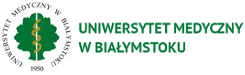 ZAMAWIAJĄCYUNIWERSYTET MEDYCZNY W BIAŁYMSTOKU, ul. Jana Kilińskiego 1, 15 – 089 BiałystokNIP: 542 - 021 - 17 – 17, REGON: 000288604www.umb.edu.plKontakt: Dział Zamówień Publicznychtel. 85 748 56 25, 85 748 55 39, 85 748 55 50, 85 748 56 26, 85 748 56 40, 85 748 57 39, 85 748 54 43, 85 686 51 37e-mail: zampubl@umb.edu.pl Białystok, dn. 25.03.2024 r.Nr sprawy: AZP.25.1.11.2024SPECYFIKACJA WARUNKÓW ZAMÓWIENIA (zwana dalej SWZ)KATEGORIA – DOSTAWYPostępowanie o zamówienie publiczne jest prowadzone w trybie przetargu nieograniczonego, zgodnie z ustawą z dnia 11 września 2019 r. Prawo zamówień publicznych  (t. j. Dz.U.2023 poz. 1605 ze zm.) – zwaną dalej „ustawą Pzp”Przedmiot zamówienia: Sukcesywne dostawy  drobnego sprzętu laboratoryjnego dla Zakładów UMB 
do celów naukowo-badawczych ZatwierdzamKanclerz UMB - mgr Konrad Raczkowski.......................................Sporządził/a: Sprawdził/a: Oferta, dokumenty i oświadczenia muszą być złożone pod rygorem nieważności w formie elektronicznej (opatrzonej kwalifikowanym podpisem elektronicznym) za pośrednictwem Platformy dostępnej pod adresem https://platformazakupowa.pl/pn/umbSPIS TREŚCI SWZ:CZĘŚĆ I.  Nazwa i adres ZamawiającegoZamawiający: UNIWERSYTET MEDYCZNY w Białymstoku, ul. Jana Kilińskiego 1, 15-089 Białystoktel. 85 748 56 25, 85 748 55 39, 85 748 55 50, 85 748 56 26, 85 748 56 40, 85 748 57 39, 85 748 54 43, 85 686 51 37adres poczty elektronicznej: zampubl@umb.edu.pladres strony internetowej prowadzonego postępowania: https://platformazakupowa.pl/pn/umbCZĘŚĆ II. Adres strony internetowej, na której udostępniane będą  zmiany i wyjaśnienia SWZ oraz inne dokumenty zamówienia bezpośrednio związane z postępowaniem https://platformazakupowa.pl/pn/umbZamawiający wymaga, aby wszystkie pisma związane z przedmiotowym postępowaniem były opatrzone numerem sprawy AZP.25.1.11.2024.CZĘŚĆ III. Tryb udzielenia zamówienia i źródło finansowaniaPostępowanie o udzielenie zamówienia publicznego prowadzone jest na podstawie art. 132 ustawy z dnia 11 września 2019 r. Prawo zamówień publicznych (t.j. Dz.U.2023 poz. 1605 ze zm.) zwanej dalej ustawą Pzp, w trybie przetargu nieograniczonego o wartości przekraczającej progi unijne. W sprawach nieuregulowanych zapisami niniejszej SWZ, stosuje się przepisy ustawy Pzp oraz aktów wykonawczych wydanych na podstawie ustawy.Zamawiający informuje, że wybrany przedmiot zamówienia może być finansowany z aktualnie realizowanych w UMB projektów unijnych, jak również z projektów, których realizacja rozpocznie się w  okresie obowiązywania umowy na przedmiotowe zamówienie.CZĘŚĆ IV. Opis przedmiotu zamówieniaPrzedmiotem zamówienia są: sukcesywne dostawy  drobnego sprzętu laboratoryjnego dla Zakładów UMB do celów naukowo-badawczych Szczegółowy opis przedmiotu zamówienia, ilości i wymagane parametry zamówienia zawiera załącznik Nr 2 do SWZ – Opis przedmiotu zamówienia - formularz cenowy na dostawę drobnego sprzętu laboratoryjnego do celów naukowo - badawczych, stanowiące integralną część niniejszej SWZ.Symbol Wspólnego Słownika Zamówień (CPV): 38000000-5 – drobny sprzęt laboratoryjnyZamawiający nie dopuszcza składania ofert częściowych.Zgodnie z art. 101 ust. 4 ustawy Pzp w sytuacji, gdyby w dokumentach opisujących przedmiot zamówienia, zawarto odniesienie do norm, ocen technicznych, specyfikacji technicznych i systemów referencji technicznych, o których mowa w art. 101 ust. 1 pkt 2 i ust. 3 Pzp a takim odniesieniom nie towarzyszyło wyrażenie „lub równoważne”, to Zamawiający dopuszcza rozwiązania równoważne opisywanym w każdej takiej normie, ocenie technicznej, specyfikacji technicznej, systemowi referencji technicznych. W związku z powyższym należy przyjąć, że każdej: normie, ocenie technicznej, specyfikacji technicznej, systemie referencji technicznych występujących w opisie przedmiotu zamówienia towarzyszą wyrazy „lub równoważne". Zgodnie z art. 101 ust. 5 Pzp wykonawca, który powołuje się na rozwiązania równoważne opisywanym w tych dokumentach, jest obowiązany udowodnić, poprzez dołączenie do oferty stosownych przedmiotowych środków dowodowych, o których mowa w art. 104–107 Pzp, że proponowane rozwiązania w równoważnym stopniu spełniają wymagania określone w opisie przedmiotu zamówienia. Zamawiający wymaga, aby asortyment stanowiący przedmiot zamówienia pochodził z bieżącej produkcji i posiadał wszelkie wymagane prawem atesty i świadectwa dopuszczające go do obrotu na terytorium Rzeczpospolitej Polskiej.Zamawiający zobowiązuje się również, że wraz z dostawą przedmiotu zamówienia dostarczy na żądanie Zamawiającego atesty i świadectwa, o ile są wymagane prawem. Zamawiający wymaga, aby asortyment, stanowiący przedmiot zamówienia był najwyższej jakości, 
z terminem gwarancji – minimum 12 miesięcy od daty otrzymania towaru przez Zamawiającego.Ewentualne naprawy sprzętu, wynikłe z winy dostarczonych materiałów eksploatacyjnych, pokryje Wykonawca na podstawie refaktury i opinii autoryzowanego serwisu producenta w/w sprzętu stwierdzającej, że naprawa wynikła z winy materiałów dostarczonych przez Wykonawcę. CZĘŚĆ V. Informacja o przedmiotowych środkach dowodowychZamawiający nie wymaga złożenia przedmiotowych środków dowodowych potwierdzających zgodność oferowanej dostawy z wymaganiami, cechami lub kryteriami określonymi w OPZ.CZĘŚĆ VI. Termin realizacji zamówieniaTermin wykonania zamówienia - przez okres 18 miesięcy od daty zawarcia umowy.Realizacja zamówień: minimalny termin 5 dni roboczych,  maksymalny termin 25 dni roboczych od daty złożenia zamówienia przez Zamawiającego – zgodnie z Częścią XVII niniejszej SWZ.   Miejsce dostawy i realizacji zamówienia: - Uniwersytet Medyczny, Dział Zaopatrzenia, 
ul. Akademicka 3, 15-267 Białystok.CZĘŚĆ VII. Podstawy wykluczenia, o których mowa w art. 108 ust. 1 wraz z wykazem podmiotowych środków dowodowych potwierdzających brak podstaw wykluczenia1.  Z postępowania o udzielenie zamówienia wyklucza się wykonawcę:1) będącego osobą fizyczną, którego prawomocnie skazano za przestępstwo:a) 	udziału w zorganizowanej grupie przestępczej albo związku mającym na celu popełnienie przestępstwa lub przestępstwa skarbowego, o którym mowa w art. 258 Kodeksu karnego,b) 	handlu ludźmi, o którym mowa w art. 189a Kodeksu karnego,c) 	o którym mowa w art. 228-230a, art. 250a Kodeksu karnego, w art. 46-48 ustawy z dnia 25 czerwca 2010 r. o sporcie (Dz. U. z 2020 r. poz. 1133 oraz z 2021 r. poz. 2054) lub w art. 54 ust. 1-4 ustawy z dnia 12 maja 2011 r. o refundacji leków, środków spożywczych specjalnego przeznaczenia żywieniowego oraz wyrobów medycznych (Dz. U. z 2021 r. poz. 523, 1292, 1559 i 2054),d) 	finansowania przestępstwa o charakterze terrorystycznym, o którym mowa w art. 165a Kodeksu karnego, lub przestępstwo udaremniania lub utrudniania stwierdzenia przestępnego pochodzenia pieniędzy lub ukrywania ich pochodzenia, o którym mowa w art. 299 Kodeksu karnego,e) 	o charakterze terrorystycznym, o którym mowa w art. 115 § 20 Kodeksu karnego, lub mające na celu popełnienie tego przestępstwa,f) 	powierzenia wykonywania pracy małoletniemu cudzoziemcowi, o którym mowa w art. 9 
ust. 2 ustawy z dnia 15 czerwca 2012 r. o skutkach powierzania wykonywania pracy cudzoziemcom przebywającym wbrew przepisom na terytorium Rzeczypospolitej Polskiej (Dz. U. poz. 769),g) 	przeciwko obrotowi gospodarczemu, o których mowa w art. 296-307 Kodeksu karnego, przestępstwo oszustwa, o którym mowa w art. 286 Kodeksu karnego, przestępstwo przeciwko wiarygodności dokumentów, o których mowa w art. 270-277d Kodeksu karnego, lub przestępstwo skarbowe,h) 	o którym mowa w art. 9 ust. 1 i 3 lub art. 10 ustawy z dnia 15 czerwca 2012 r. o skutkach powierzania wykonywania pracy cudzoziemcom przebywającym wbrew przepisom na terytorium Rzeczypospolitej Polskiej (Dz. U. z 2012 poz. 769 ze zm.)- lub za odpowiedni czyn zabroniony określony w przepisach prawa obcego;2) jeżeli urzędującego członka jego organu zarządzającego lub nadzorczego, wspólnika spółki 
w spółce jawnej lub partnerskiej albo komplementariusza w spółce komandytowej lub komandytowo-akcyjnej lub prokurenta prawomocnie skazano za przestępstwo, o którym mowa w pkt 1);3) wobec którego wydano prawomocny wyrok sądu lub ostateczną decyzję administracyjną 
o zaleganiu z uiszczeniem podatków, opłat lub składek na ubezpieczenie społeczne lub zdrowotne, chyba że Wykonawca odpowiednio przed upływem terminu do składania wniosków o dopuszczenie do udziału w postępowaniu albo przed upływem terminu składania ofert dokonał płatności należnych podatków, opłat lub składek na ubezpieczenie społeczne lub zdrowotne wraz z odsetkami lub grzywnami lub zawarł wiążące porozumienie w sprawie spłaty tych należności;4) wobec którego prawomocnie orzeczono zakaz ubiegania się o zamówienia publiczne;5) jeżeli zamawiający może stwierdzić, na podstawie wiarygodnych przesłanek, że wykonawca zawarł z innymi wykonawcami porozumienie mające na celu zakłócenie konkurencji, 
w szczególności, jeżeli należąc do tej samej grupy kapitałowej w rozumieniu ustawy z dnia 16 lutego 2007 r. o ochronie konkurencji i konsumentów, złożyli odrębne oferty, oferty częściowe lub wnioski o dopuszczenie do udziału w postępowaniu, chyba że wykażą, że przygotowali te oferty lub wnioski niezależnie od siebie;6) jeżeli, w przypadkach, o których mowa w art. 85 ust. 1 ustawy, doszło do zakłócenia konkurencji wynikającego z wcześniejszego zaangażowania tego wykonawcy lub podmiotu, który należy 
z wykonawcą do tej samej grupy kapitałowej w rozumieniu ustawy z dnia 16 lutego 2007 r. 
o ochronie konkurencji i konsumentów, chyba że spowodowane tym zakłócenie konkurencji może być wyeliminowane w inny sposób niż przez wykluczenie Wykonawcy z udziału w postępowaniu o udzielenie zamówienia.2. Okresy wykluczenia - wykluczenie wykonawcy następuje:2.1. w przypadkach, o których mowa w art. 108 ust. 1 pkt 1 lit. a-g i pkt 2, na okres 5 lat od dnia uprawomocnienia się wyroku potwierdzającego zaistnienie jednej z podstaw wykluczenia, chyba że w tym wyroku został określony inny okres wykluczenia;2.2. w przypadkach, o których mowa w art. 108 ust. 1 pkt 1 lit. h i pkt 2, gdy osoba, o której mowa w tych przepisach, została skazana za przestępstwo wymienione w art. 108 ust. 1 pkt 1 lit. h,- na okres 3 lat od dnia uprawomocnienia się odpowiednio wyroku potwierdzającego zaistnienie jednej z podstaw wykluczenia, wydania ostatecznej decyzji lub zaistnienia zdarzenia będącego podstawą wykluczenia, chyba że w wyroku lub decyzji został określony inny okres wykluczenia;2.3.	w przypadku, o którym mowa w art. 108 ust. 1 pkt 4, na okres, na jaki został prawomocnie orzeczony zakaz ubiegania się o zamówienia publiczne;2.4.	w przypadkach, o których mowa w art. 108 ust. 1 pkt 5, na okres 3 lat od zaistnienia zdarzenia będącego podstawą wykluczenia;2.5. 	w przypadkach, o których mowa w art. 108 ust. 1 pkt 6 w postępowaniu o udzielenie zamówienia, w którym zaistniało zdarzenie będące podstawą wykluczenia.3. 	Informacja dotycząca samooczyszczenia (art. 110 ust. 2 ustawy Pzp) - Wykonawca, nie podlega wykluczeniu w okolicznościach określonych w art. 108 ust. 1 pkt 1, 2 i 5 jeżeli udowodni zamawiającemu, że spełnił łącznie następujące przesłanki:3.1. 	naprawił lub zobowiązał się do naprawienia szkody wyrządzonej przestępstwem, wykroczeniem lub swoim nieprawidłowym postępowaniem, w tym poprzez zadośćuczynienie pieniężne;3.2.	wyczerpująco wyjaśnił fakty i okoliczności związane z przestępstwem, wykroczeniem lub swoim nieprawidłowym postępowaniem oraz spowodowanymi przez nie szkodami, aktywnie współpracując odpowiednio z właściwymi organami, w tym organami ścigania, lub zamawiającym;3.3. 	podjął konkretne środki techniczne, organizacyjne i kadrowe, odpowiednie dla zapobiegania dalszym przestępstwom, wykroczeniom lub nieprawidłowemu postępowaniu, 
w szczególności:a)	zerwał wszelkie powiązania z osobami lub podmiotami odpowiedzialnymi za nieprawidłowe postępowanie wykonawcy,b) 	zreorganizował personel,c) 	wdrożył system sprawozdawczości i kontroli,d) 	utworzył struktury audytu wewnętrznego do monitorowania przestrzegania przepisów, wewnętrznych regulacji lub standardów,e) 	wprowadził wewnętrzne regulacje dotyczące odpowiedzialności i odszkodowań za nieprzestrzeganie przepisów, wewnętrznych regulacji lub standardów.4.	W przypadkach, o których mowa w art. 108 ust. 1 pkt 6 ustawy Pzp, przed wykluczeniem wykonawcy, zamawiający zapewnia temu wykonawcy możliwość udowodnienia, że jego udział w przygotowaniu postępowania o udzielenie zamówienia nie zakłóci konkurencji. Zamawiający wskazuje w protokole sposób zapewnienia konkurencji (zgodnie z art. 85 ust. 2 ustawy Pzp).5. 	Zamawiający może wykluczyć wykonawcę na każdym etapie postępowania o udzielenie zamówienia.6.	Zamawiający nie przewiduje podstaw wykluczenia, o których mowa w art. 109 ustawy Pzp.7. W celu potwierdzenia braku podstaw wykluczenia z udziału w postępowaniu, wykonawca,  na wezwanie zamawiającego, zobowiązany będzie złożyć następujące podmiotowe środki dowodowe:7.1. informację z Krajowego Rejestru Karnego w zakresie:a) art. 108 ust. 1 pkt 1 i 2 ustawy Pzp,b) art. 108 ust. 1 pkt 4 ustawy Pzp, dotyczącej orzeczenia zakazu ubiegania się o zamówienie publiczne tytułem środka karnego- sporządzonej nie wcześniej niż 6 miesięcy przed jej złożeniem;7.2. oświadczenie wykonawcy, w zakresie art. 108 ust. 1 pkt 5 ustawy Pzp, o braku przynależności do tej samej grupy kapitałowej w rozumieniu ustawy z dnia 16 lutego 2007 r. o ochronie konkurencji i konsumentów (Dz. U. z 2020 r., poz. 1076 i 1086), z innym wykonawcą, który złożył odrębną ofertę, ofertę częściową, albo oświadczenia o przynależności do tej samej grupy kapitałowej wraz z dokumentami lub informacjami potwierdzającymi przygotowanie oferty, oferty częściowej, niezależnie od innego wykonawcy należącego do tej samej grupy kapitałowej;Wykonawca może sporządzić oświadczenie zgodnie ze wzorem stanowiącym Załącznik nr 6 do SWZ.7.3.	oświadczenie wykonawcy o aktualności informacji zawartych w oświadczeniu, o którym mowa w art. 125 ust. 1 ustawy Pzp, w zakresie podstaw wykluczenia z postępowania wskazanych przez zamawiającego, o których mowa w:a) 	art. 108 ust. 1 pkt 3 ustawy Pzp,b) 	art. 108 ust. 1 pkt 4 ustawy Pzp, dotyczących orzeczenia zakazu ubiegania się 
o zamówienie publiczne tytułem środka zapobiegawczego,c) 	art. 108 ust. 1 pkt 5 ustawy Pzp, dotyczących zawarcia z innymi wykonawcami porozumienia mającego na celu zakłócenie konkurencji,d) 	art. 108 ust. 1 pkt 6 ustawy Pzp.Wykonawca może sporządzić oświadczenie zgodnie ze wzorem stanowiącym Załącznik nr 7 do SWZ.8. Dokumenty podmiotów zagranicznych8.1.	Jeżeli Wykonawca ma siedzibę lub miejsce zamieszkania poza granicami Rzeczypospolitej Polskiej zamiast dokumentu, o których mowa w pkt 7.1. – składa informację z odpowiedniego rejestru, takiego jak rejestr sądowy, albo, w przypadku braku takiego rejestru, inny równoważny dokument wydany przez właściwy organ sądowy lub administracyjny kraju, w którym wykonawca ma siedzibę lub miejsce zamieszkania, w zakresie, o którym mowa w pkt. 7.1. Dokument ten powinien być wystawiony nie wcześniej niż 6 miesiące przed jego złożeniem.8.2.	Jeżeli w kraju, w którym wykonawca ma siedzibę lub miejsce zamieszkania lub miejsce zamieszkania ma osoba, której dokument dotyczy, nie wydaje się dokumentów, o których mowa w pkt. 8.1., lub gdy dokumenty te nie odnoszą się do wszystkich przypadków, o których mowa w art. 108 ust. 1 pkt 1, 2 i 4 ustawy Pzp zastępuje się je odpowiednio w całości lub w części dokumentem zawierającym odpowiednio oświadczenie wykonawcy, ze wskazaniem osoby albo osób uprawnionych do jego reprezentacji, lub oświadczenie osoby, której dokument miał dotyczyć, złożone pod przysięgą, lub, jeżeli w kraju, w którym wykonawca ma siedzibę lub miejsce zamieszkania lub miejsce zamieszkania ma osoba, której dokument miał dotyczyć, nie ma przepisów o oświadczeniu pod przysięgą, złożone przed organem sądowym lub administracyjnym, notariuszem, organem samorządu zawodowego lub gospodarczego, właściwym ze względu na siedzibę lub miejsce zamieszkania wykonawcy. Dokument ten powinien być również wystawiony nie wcześniej niż 6 miesiące przed jego złożeniem.9.	W przypadku wykonawców wspólnie ubiegających się o udzielenie zamówienia, podmiotowe środki dowodowe wskazane w pkt. 7.1. – 7.3. składa odrębnie każdy z wykonawców wspólnie ubiegających się o udzielenia zamówienia.CZĘŚĆ VIII. Informacja o warunkach udziału w postępowaniu o udzielenie zamówienia wraz z wykazem podmiotowych środków dowodowych potwierdzających spełnianie warunków udziału w postępowaniu1. Zgodnie z art. 112 ust. 2 ustawy Pzp, Zamawiający ustala warunki udziału w postępowaniu dotyczące:1.1. zdolności do występowania w obrocie gospodarczym - zamawiający nie określa warunku;1.2. uprawnień do prowadzenia określonej działalności gospodarczej lub zawodowej, o ile wynika to z odrębnych przepisów - zamawiający nie określa warunku;1.3. sytuacji ekonomicznej lub finansowej - zamawiający nie określa warunku;1.4. zdolności technicznej lub zawodowej - zamawiający nie określa warunku.2. W celu potwierdzenia spełniania przez Wykonawcę warunków udziału w postępowaniu wykonawca na wezwanie zamawiającego zobowiązany będzie złożyć następujące podmiotowe środki dowodowe - w związku z brakiem warunków udziału w postępowaniu, Zamawiający nie będzie wzywał Wykonawcy do złożenia podmiotowych środków dowodowych, w tym zakresie.CZĘŚĆ IX. Informacja o środkach komunikacji elektronicznej, przy użyciu których zamawiający będzie komunikował się z wykonawcami, oraz informacje o wymaganiach technicznych i organizacyjnych sporządzania, wysyłania i odbierania korespondencji elektronicznejSposób sporządzania dokumentów elektronicznych, oświadczeń lub elektronicznych kopii dokumentów lub oświadczeń musi być zgodny z wymaganiami określonymi w Rozporządzeniu Prezesa Rady Ministrów z dnia 30 grudnia 2020 r. w sprawie sposobu sporządzania i przekazywania informacji oraz wymagań technicznych dla dokumentów elektronicznych oraz środków komunikacji elektronicznej w postępowaniu o udzielenie zamówienia publicznego lub konkursie (Dz. U. z 2020r., poz. 2452) oraz Rozporządzeniu Ministra Rozwoju, Pracy i Technologii z dnia 23 grudnia 2020 r. 
w sprawie podmiotowych środków dowodowych oraz innych dokumentów lub oświadczeń, jakich może żądać zamawiający od wykonawcy (Dz. U. z 2020 r., poz. 2415), w szczególności:Oferty i oświadczenia JEDZ należy złożyć pod rygorem nieważności w formie elektronicznej, opatrzonej kwalifikowanym podpisem elektronicznym. Oferty, oświadczenia JEDZ, podmiotowe środki dowodowe, zobowiązanie podmiotu udostępniającego zasoby, przedmiotowe środki dowodowe, pełnomocnictwo oraz inne informacje, oświadczenia lub dokumenty przekazywane w postępowaniu, sporządza się w postaci elektronicznej, w formatach danych określonych w przepisach wydanych na podstawie art. 18 ustawy z dnia 17 lutego 2005 r. o informatyzacji działalności podmiotów realizujących zadania publiczne (t.j. Dz. U. z 2020 r., ze zm.), z uwzględnieniem rodzaju przekazywanych danych.  W przypadku, gdy podmiotowe środki dowodowe, przedmiotowe środki dowodowe, inne dokumenty lub dokumenty potwierdzające umocowanie do reprezentowania odpowiednio wykonawcy, wykonawców wspólnie ubiegających się o udzielenie zamówienia publicznego, podmiotu udostępniającego zasoby lub podwykonawcy niebędącego podmiotem udostępniającym zasoby:- zostały wystawione przez upoważnione podmioty inne niż wykonawca, wykonawca wspólnie ubiegający się o udzielenie zamówienia, podmiot udostępniający zasoby lub podwykonawca jako dokument elektroniczny – przekazuje się ten dokument,- zostały wystawione przez upoważnione podmioty inne niż wykonawca, wykonawca wspólnie ubiegający się o udzielenie zamówienia, podmiot udostępniający zasoby lub podwykonawca jako dokument w postaci papierowej – przekazuje się cyfrowe odwzorowanie tego dokumentu opatrzone kwalifikowanym podpisem elektronicznym, poświadczające zgodność cyfrowego odwzorowania z dokumentem w postaci papierowej.4. Poświadczenia zgodności cyfrowego odwzorowania z dokumentem w postaci papierowej, dokonuje w przypadku:- podmiotowych środków dowodowych oraz dokumentów potwierdzających umocowanie do reprezentowania – odpowiednio wykonawca, wykonawca wspólnie ubiegający się o udzielenie zamówienia, podmiot udostępniający zasoby lub podwykonawca, w zakresie podmiotowych środków dowodowych lub dokumentów potwierdzających umocowanie do reprezentowania, które każdego z nich dotyczą,- przedmiotowych środków dowodowych – odpowiednio wykonawca lub wykonawca wspólnie ubiegający się o udzielenie zamówienia,-	innych dokumentów – odpowiednio wykonawca lub wykonawca wspólnie ubiegający się 
o udzielenie zamówienia, w zakresie dokumentów, które każdego z nich dotyczą.5. Podmiotowe środki dowodowe, zobowiązanie podmiotu udostępniającego zasoby, przedmiotowe środki dowodowe, niewystawione przez upoważnione podmioty oraz pełnomocnictwo:-	przekazuje się w postaci elektronicznej i opatruje się kwalifikowanym podpisem elektronicznym, -	sporządzone jako dokument w postaci papierowej i opatrzone własnoręcznym podpisem, przekazuje się cyfrowe odwzorowanie tego dokumentu opatrzone kwalifikowanym podpisem elektronicznym, poświadczającym zgodność cyfrowego odwzorowania z dokumentem 
w postaci papierowej.6. Poświadczenia zgodności cyfrowego odwzorowania z dokumentem w postaci papierowej, dokonuje
w przypadku:-	podmiotowych środków dowodowych – odpowiednio wykonawca, wykonawca wspólnie ubiegający się o udzielenie zamówienia, podmiot udostępniający zasoby lub podwykonawca, 
w zakresie podmiotowych środków dowodowych, które każdego z nich dotyczą,- przedmiotowego środka dowodowego lub zobowiązania podmiotu udostępniającego zasoby – odpowiednio wykonawca lub wykonawca wspólnie ubiegający się o udzielenie zamówienia,- pełnomocnictwa – mocodawca.7. Poświadczenia zgodności cyfrowego odwzorowania z dokumentem w postaci papierowej, o którym mowa w pkt. 3 i 5, może dokonać również notariusz.8. Podmiotowe środki dowodowe, przedmiotowe środki dowodowe oraz inne dokumenty lub oświadczenia, sporządzone w języku obcym, przekazuje się wraz z tłumaczeniem na język polski.9. W przypadku, gdy dokumenty elektroniczne w postępowaniu, przekazywane przy użyciu środków komunikacji elektronicznej, zawierają informacje stanowiące tajemnicę przedsiębiorstwa 
w rozumieniu przepisów ustawy z dnia 16 kwietnia 1993 r. o zwalczaniu nieuczciwej konkurencji (t.j. Dz. U. z 2020 r., poz. 1913), Wykonawca, w celu utrzymania w poufności tych informacji, przekazuje je w wydzielonym  i odpowiednio oznaczonym pliku.10. W przypadku przekazywania z postępowaniu dokumentu elektronicznego w formacie poddającym dane kompresji, opatrzenie pliku zawierającego skompresowane dokumenty kwalifikowanym podpisem elektronicznym, jest równoznaczne z opatrzeniem wszystkich dokumentów zawartych w tym pliku kwalifikowanym podpisem elektronicznym.PLATFORMA ZAKUPOWA  - OpenNexus1. Komunikacja między zamawiającym a wykonawcami odbywa się za pośrednictwem platformazakupowa.pl i formularza „Wyślij wiadomość do zamawiającego”.  Instrukcja korzystania z systemu jest dostępna pod wyżej wskazanym adresem. Za datę przekazania (wpływu) oświadczeń, wniosków, zawiadomień oraz informacji przyjmuje się datę ich przesłania za pośrednictwem platformazakupowa.pl poprzez kliknięcie przycisku  „Wyślij wiadomość do zamawiającego” po których pojawi się komunikat, że wiadomość została wysłana do zamawiającego.Ogólne zasady korzystania z Platformy:1. 	Zamawiający będzie przekazywał wykonawcom informacje za pośrednictwem platformazakupowa.pl. Informacje dotyczące odpowiedzi na pytania, zmiany specyfikacji, zmiany terminu składania i otwarcia ofert Zamawiający będzie zamieszczał na platformie w sekcji “Komunikaty”. Korespondencja, której zgodnie z obowiązującymi przepisami adresatem jest konkretny Wykonawca, będzie przekazywana za pośrednictwem platformazakupowa.pl do konkretnego wykonawcy.2. 	Wykonawca jako podmiot profesjonalny ma obowiązek sprawdzania komunikatów i wiadomości bezpośrednio na platformazakupowa.pl przesłanych przez zamawiającego, gdyż system powiadomień może ulec awarii lub powiadomienie może trafić do folderu SPAM.3. 	Zamawiający, zgodnie z § 11 ust. 2 ROZPORZĄDZENIE PREZESA RADY MINISTRÓW z dnia 30 grudnia 2020 r. w sprawie sposobu sporządzania i przekazywania informacji oraz wymagań technicznych dla dokumentów elektronicznych oraz środków komunikacji elektronicznej w postępowaniu o udzielenie zamówienia publicznego lub konkursie zamieszcza wymagania dotyczące specyfikacji połączenia, formatu przesyłanych danych oraz szyfrowania i oznaczania czasu przekazania i odbioru danych za pośrednictwem platformazakupowa.pl, tj.: a)	stały dostęp do sieci Internet o gwarantowanej przepustowości nie mniejszej niż 512 kb/s,b)	komputer klasy PC lub MAC o następującej konfiguracji: pamięć min. 2 GB Ram, procesor Intel IV 2 GHZ lub jego nowsza wersja, jeden z systemów operacyjnych - MS Windows 7, Mac Os x 10 4, Linux, lub ich nowsze wersje,c)	zainstalowana dowolna, inna przeglądarka internetowa niż Internet Explorer,  d)	włączona obsługa JavaScript,e)	zainstalowany program Adobe Acrobat Reader lub inny obsługujący format plików .pdf,f)	Platformazakupowa.pl działa według standardu przyjętego w komunikacji sieciowej - kodowanie UTF8,g)	Oznaczenie czasu odbioru danych przez platformę zakupową stanowi datę oraz dokładny czas (hh:mm:ss) generowany wg. czasu lokalnego serwera synchronizowanego z zegarem Głównego Urzędu Miar.4.   Wykonawca, przystępując do niniejszego postępowania o udzielenie zamówienia publicznego:a)	akceptuje warunki korzystania z platformazakupowa.pl określone w Regulaminie zamieszczonym na stronie internetowej pod linkiem  w zakładce „Regulamin" oraz uznaje go za wiążący,b)	zapoznał i stosuje się do Instrukcji składania ofert/wniosków dostępnej pod linkiem. 5. 	Zamawiający nie ponosi odpowiedzialności za złożenie oferty w sposób niezgodny z Instrukcją korzystania z platformazakupowa.pl, w szczególności za sytuację, gdy zamawiający zapozna się 
z treścią oferty przed upływem terminu składania ofert (np. złożenie oferty w zakładce „Wyślij wiadomość do zamawiającego”). Taka oferta zostanie uznana przez Zamawiającego za ofertę handlową i nie będzie brana pod uwagę w przedmiotowym postępowaniu ponieważ nie został spełniony obowiązek narzucony w art. 221 Ustawy Prawo Zamówień Publicznych.6. 	Zamawiający informuje, że instrukcje korzystania z platformazakupowa.pl dotyczące w szczególności logowania, składania wniosków o wyjaśnienie treści SWZ, składania ofert oraz innych czynności podejmowanych w niniejszym postępowaniu przy użyciu platformazakupowa.pl znajdują się w zakładce „Instrukcje dla Wykonawców" na stronie internetowej pod adresem: https://platformazakupowa.pl/strona/45-instrukcjeCZĘŚĆ X. Wskazanie osób uprawnionych do komunikowania się z wykonawcami1. Do komunikowania się z wykonawcami uprawnieni są:- w sprawach merytorycznych związanych z przedmiotem zamówienia: Kamil Pilipiuk; tel. (85) 748 55 36; kamil.pilipiuk@umb.edu.pl- w sprawach procedury przetargowej: Agnieszka Malinowska; agnieszka.malinowska@umb.edu.pl2. 	Komunikacja ustna dopuszczalna jest tylko w odniesieniu do informacji, które nie są istotne, 
w szczególności nie dotyczą ogłoszenia o zamówieniu lub dokumentów zamówienia.3. 	Wykonawca może zwrócić się do zamawiającego z wnioskiem o wyjaśnienie treści SWZ. Wnioski należy składać w sposób wskazany w ust. 5 części IX SWZ.4. 	Zamawiający jest obowiązany udzielić wyjaśnień niezwłocznie, jednak nie później niż na 6 dni przed upływem  terminu składania ofert , pod warunkiem, że wniosek o wyjaśnienie  treści SWZ wpłynął do Zamawiającego nie później niż na 14 dni przed upływem terminu składania ofert.     W przypadku wyznaczenia krótszego terminu składania ofert , jeżeli zachodzi pilna potrzeba udzielenia zamówienia i skrócenie terminu składania ofert jest uzasadnione, Zamawiający jest obowiązany udzielić wyjaśnień niezwłocznie, jednak nie później niż na 4 dni przed upływem terminu składania ofert , pod warunkiem  że wniosek o wyjaśnienie treści SWZ wpłynął do Zamawiającego nie później niż na 7 dni przed upływem terminu składania ofert.5. 	Przedłużenie terminu składania ofert nie wpływa na bieg terminu składania wniosku o wyjaśnienie treści SWZ.6. 	W przypadku, gdy wniosek o wyjaśnienie treści SWZ nie wpłynął w terminie, o którym mowa 
w ust. 4, Zamawiający nie ma obowiązku udzielania wyjaśnień SWZ oraz obowiązku przedłużenia terminu składania ofert.CZĘŚĆ XI. Termin związania ofertąWykonawca składający ofertę jest nią związany nie dłużej niż 90 dni od dnia upływu terminu składania ofert, tj. do dnia 10.07.20242. 	W przypadku, gdy wybór najkorzystniejszej oferty nie nastąpi przed upływem terminu związania ofertą, o którym mowa w ust. 1, zamawiający przed upływem terminu związania ofertą, zwraca się jednokrotnie do wykonawców o wyrażenie zgody na przedłużenie tego terminu o wskazywany przez niego okres, nie dłuższy niż 60 dni.3. 	Przedłużenie terminu związania ofertą, o którym mowa w ust. 1, wymaga złożenia przez wykonawcę pisemnego oświadczenia o wyrażeniu zgody na przedłużenie terminu związania ofertą.4. 	W przypadku, gdy zamawiający żąda wniesienia wadium, przedłużenie terminu związania ofertą, 
o którym mowa w ust. 1, następuje wraz z przedłużeniem okresu ważności wadium albo jeżeli nie jest to możliwe, z wniesieniem nowego wadium na przedłużony okres związania ofertą.CZĘŚĆ XII.  Wymagania dotyczące wadium  Zamawiający nie wymaga wniesienia wadium.CZĘŚĆ XIII.   Opis sposobu przygotowywania oferty 1. 	Wykonawca zobowiązany jest złożyć zamawiającemu ofertę zawierającą: formularz ofertowy - załącznik nr 1 do SWZ, w formie elektronicznej (opatrzonej kwalifikowanym podpisem elektronicznym),formularz cenowy (opis przedmiotu zamówienia) – załącznik nr 2 do SWZ, w formie elektronicznej (opatrzonej kwalifikowanym podpisem elektronicznym),Oświadczenie o niepodleganiu wykluczeniu, spełnianiu warunków udziału w postępowaniu w zakresie wskazanym przez zamawiającego, składane na formularzu jednolitego europejskiego dokumentu zamówienia (JEDZ), sporządzonym zgodnie ze wzorem standardowego formularza określonego w rozporządzeniu wykonawczym Komisji (UE) 2016/7 z dnia 5 stycznia 2016 r. ustanawiającym standardowy formularz jednolitego europejskiego dokumentu zamówienia (Dz.U. UE L 3 z 06.01.2016, str. 16), zwanego dalej "JEDZ", którego wzór stanowi załącznik nr 4 do SWZ. Oświadczenie, o którym mowa, stanowi dowód potwierdzający brak podstaw wykluczenia, spełnianie warunków udziału w postępowaniu, odpowiednio na dzień składania ofert, tymczasowo zastępujący wymagane przez zamawiającego podmiotowe środki dowodowe.W przypadku wspólnego ubiegania się o zamówienie przez wykonawców, oświadczenie, 
o którym mowa, składa każdy z wykonawców. Oświadczenia te potwierdzają brak podstaw wykluczenia oraz spełnianie warunków udziału w postępowaniu w zakresie, w jakim każdy z wykonawców wykazuje spełnianie warunków udziału w postępowaniu.Wykonawca, w przypadku polegania na zdolnościach lub sytuacji podmiotów udostępniających zasoby, przedstawia, wraz z oświadczeniem, o którym mowa, także oświadczenie podmiotu udostępniającego zasoby, potwierdzające brak podstaw wykluczenia tego podmiotu oraz odpowiednio spełnianie warunków udziału w postępowaniu, w zakresie, w jakim wykonawca powołuje się na jego zasoby.Wykonawca może wykorzystać jednolity dokument złożony w odrębnym postępowaniu o udzielenie zamówienia, jeżeli potwierdzi, że informacje w nim zawarte pozostają prawidłowe.Wykonawca sporządza dokument JEDZ, pod rygorem nieważności, w postaci elektronicznej, opatrzonej kwalifikowanym podpisem elektronicznym, w którym winien podać następujące informacje:Część II – należy wypełnić w całości (bez poz. A.2.2, A.4 i C.1),Część III – należy wypełnić poz.: A.1, B.1, C.1.1, C.1.4, C.1.6, D.1,  Część IV - należy ograniczyć się do wypełnienia sekcji α – ogólne oświadczenie dotyczące wszystkich kryteriów kwalifikacji,Część VI – należy wypełnić w całości.1.4.	pełnomocnictwo do złożenia oferty udzielone pod rygorem nieważności, 
w formie elektronicznej (opatrzonej kwalifikowanym podpisem elektronicznym) – jeżeli dotyczy,1.5.	pełnomocnictwo dla pełnomocnika ustanowionego przez Wykonawców wspólnie ubiegających się o udzielenie zamówienia, pełnomocnictwo powinno być udzielone pod rygorem nieważności, w formie elektronicznej (opatrzonej kwalifikowanym podpisem elektronicznym) – jeżeli dotyczy,1.6. przedmiotowe środki dowodowe,  o których mowa w Części IV pkt 4 SWZ (jeżeli dotyczy),1.7. oświadczenie wykonawcy dotyczące przesłanek wykluczenia z art. 5k rozporządzenia 833/2014 oraz art. 7 ust. 1 ustawy o szczególnych rozwiązaniach w zakresie przeciwdziałania wspieraniu agresji na Ukrainę oraz służących ochronie bezpieczeństwa narodowego - zgodnie z załącznikiem nr 8 do SWZ, w formie elektronicznej (opatrzonej kwalifikowanym podpisem elektronicznym);Jeżeli wykonawca nie złożył oświadczenia, o którym mowa w art. 125 ust. 1 ustawy (JEDZ), podmiotowych środków dowodowych, innych dokumentów lub oświadczeń składanych w postępowaniu (w tym pełnomocnictw) lub są one niekompletne lub zawierają błędy, zamawiający wzywa wykonawcę odpowiednio do ich złożenia, poprawienia lub uzupełnienia w wyznaczonym terminie, chyba że oferta wykonawcy podlega odrzuceniu bez względu na ich złożenie, uzupełnienie lub poprawienie lub zachodzą przesłanki unieważnienia postępowania.2. Wykonawca może złożyć tylko jedną ofertę.3. 	Treść oferty musi być zgodna z wymaganiami zamawiającego określonymi w dokumentach zamówienia.4. 	W ofercie Wykonawca winien skalkulować cenę dla całości przedmiotu zamówienia. Podana cena musi uwzględniać wszystkie wymogi realizacji zamówienia określone niniejszą specyfikacją oraz przepisami dotyczącymi przedmiotu zamówienia. 5. Wykonawca ponosi wszelkie koszty przygotowania i złożenia oferty.6. Oferta wraz z załącznikami powinna być podpisana przez osobę upoważnioną do reprezentowania Wykonawcy. Oferta sporządzona w formie elektronicznej powinna być podpisana kwalifikowanym podpisem elektronicznym przez osobę uprawnioną, zgodnie z formą reprezentacji Wykonawcy określoną w rejestrze sądowym lub innym dokumencie, właściwym dla danej formy organizacyjnej Wykonawcy, albo przez osobę umocowaną (na podstawie pełnomocnictwa) przez osoby uprawnione.7. 	W przypadku składania oferty przez Wykonawców występujących wspólnie w formularzu ofertowym należy wymienić dane wszystkich Wykonawców występujących wspólnie ze wskazaniem Pełnomocnika do ich reprezentowania i załączeniem pełnomocnictwa.Dokumenty sporządzone w języku obcym należy złożyć wraz z tłumaczeniem na język polski.Oferta powinna być złożona przy użyciu środków komunikacji elektronicznej tzn. za pośrednictwem platformazakupowa.pl pod adresem: https://platformazakupowa.pl/pn/umb. Do oferty należy dołączyć wszystkie wymagane w SWZ dokumenty. Po wypełnieniu Formularza składania oferty i dołączenia  wszystkich wymaganych załączników należy kliknąć przycisk „Przejdź do podsumowania”. Oferta lub wniosek składana elektronicznie musi zostać podpisana elektronicznym podpisem kwalifikowanym. W procesie składania oferty za pośrednictwem platformazakupowa.pl, Wykonawca powinien złożyć podpis bezpośrednio na dokumentach przesłanych za pośrednictwem https://platformazakupowa.pl/pn/umb.  Za datę złożenia oferty przyjmuje się datę jej przekazania w systemie (platformie) w drugim kroku składania oferty poprzez kliknięcie przycisku “Złóż ofertę” i wyświetlenie się komunikatu, że oferta została zaszyfrowana i złożona. Szczegółowa instrukcja dla Wykonawców dotycząca złożenia, zmiany i wycofania oferty znajduje się na stronie internetowej pod adresem:  https://platformazakupowa.pl/strona/45-instrukcje Maksymalny rozmiar jednego pliku przesyłanego za pośrednictwem dedykowanych formularzy do: złożenia, zmiany, wycofania oferty wynosi 150 MB natomiast przy komunikacji wielkość pliku to maksymalnie 500 MB. Rozszerzenia plików wykorzystywanych przez Wykonawców muszą być zgodne z Załącznikiem nr 2 do “Rozporządzenia Rady Ministrów w sprawie Krajowych Ram Interoperacyjności, minimalnych wymagań dla rejestrów publicznych i wymiany informacji w postaci elektronicznej oraz minimalnych wymagań dla systemów teleinformatycznych”, zwanego dalej Rozporządzeniem KRI. Zamawiający rekomenduje wykorzystanie formatów: .pdf .doc .docx .xls .xlsx .jpg (.jpeg) ze szczególnym wskazaniem na .pdf W celu ewentualnej kompresji danych Zamawiający rekomenduje wykorzystanie jednego z rozszerzeń:.zip .7ZWśród rozszerzeń powszechnych a niewystępujących w Rozporządzeniu KRI występują: .rar .gif .bmp .numbers .pages. Dokumenty złożone w takich plikach zostaną uznane za złożone nieskutecznie.Ze względu na niskie ryzyko naruszenia integralności pliku oraz łatwiejszą weryfikację podpisu zamawiający zaleca, w miarę możliwości, przekonwertowanie plików składających się na ofertę na rozszerzenie .pdf  i opatrzenie ich podpisem kwalifikowanym w formacie PAdES. Pliki w innych formatach niż PDF zaleca się opatrzyć podpisem w formacie XAdES o typie zewnętrznym. Wykonawca powinien pamiętać, aby plik z podpisem przekazywać łącznie z dokumentem podpisywanym.Zamawiający rekomenduje wykorzystanie podpisu z kwalifikowanym znacznikiem czasu.Zamawiający zaleca, aby Wykonawca z odpowiednim wyprzedzeniem przetestował możliwość prawidłowego wykorzystania wybranej metody podpisania plików oferty.Ofertę należy przygotować z należytą starannością dla podmiotu ubiegającego się o udzielenie zamówienia publicznego i zachowaniem odpowiedniego odstępu czasu do zakończenia przyjmowania ofert/wniosków. Sugerujemy złożenie oferty na 24 godziny przed terminem składania ofert/wniosków. Jeśli Wykonawca pakuje dokumenty np. w plik o rozszerzeniu .zip, zaleca się wcześniejsze podpisanie każdego ze skompresowanych plików. Zamawiający zaleca aby nie wprowadzać jakichkolwiek zmian w plikach po podpisaniu ich podpisem kwalifikowanym. Może to skutkować naruszeniem integralności plików co równoważne będzie 
z koniecznością odrzucenia oferty.Zgodnie z art. 18 ust. 3 ustawy Pzp, nie ujawnia się informacji stanowiących tajemnicę przedsiębiorstwa, w rozumieniu przepisów o zwalczaniu nieuczciwej konkurencji. Jeżeli Wykonawca, nie później niż w terminie składania ofert, w sposób niebudzący wątpliwości zastrzegł, że nie mogą być one udostępniane oraz wykazał, załączając stosowne wyjaśnienia, iż zastrzeżone informacje stanowią tajemnicę przedsiębiorstwa. Na platformie w formularzu składania oferty znajduje się miejsce wyznaczone do dołączenia części oferty stanowiącej tajemnicę przedsiębiorstwa.28. Wykonawcy wspólnie ubiegający się o udzielenie zamówieniaWykonawcy mogą wspólnie ubiegać się o udzielenie zamówienia. W takim przypadku ustanawiają pełnomocnika do ich reprezentowania w postępowaniu o udzielenie zamówienia publicznego, albo reprezentowania w postępowaniu i zawarcia umowy w sprawie zamówienia publicznego. Przepisy dotyczące wykonawcy stosuje się odpowiednio do wykonawców wspólnie ubiegających się o udzielenie zamówienia. Dokument pełnomocnictwa musi być załączony do oferty i zawierać 
w szczególności wskazanie: postępowania o zamówienie publiczne, którego dotyczy, wykonawców wspólnie ubiegających się o udzielenie zamówienia, ustanowionego pełnomocnika oraz zakres jego umocowania, obejmujący przede wszystkim: reprezentowanie wykonawców wspólnie ubiegających się o udzielenie zamówienia publicznego, zaciąganie zobowiązań w imieniu wykonawców wspólnie ubiegających się o udzielenie zamówienia publicznego, złożenie oferty wspólnie, prowadzenie korespondencji i podejmowanie zobowiązań związanych z postępowaniem o udzielenie zamówienia publicznego.2. 	Dokument pełnomocnictwa musi być podpisany przez wszystkich wykonawców ubiegających się wspólnie o udzielenie zamówienia, w tym wykonawcę ustanowionego jako pełnomocnika i przez osoby uprawnione do składania oświadczeń woli wymienione we właściwym rejestrze lub ewidencji wykonawcy. Dokument pełnomocnictwa (oryginał lub kserokopia potwierdzona notarialnie), należy dołączyć do oferty w formie elektronicznej, podpisanej kwalifikowanym podpisem elektronicznym.Wszelka korespondencja oraz rozliczenia dokonywane będą wyłącznie z podmiotem występującym jako pełnomocnik pozostałych, przy czym płatności będą przekazywane wprost na konto danego podmiotu (wyłącznie wskazanego w umowie) lub na utworzone wspólne konto rozliczeniowe, na które wpłacane będą należności za świadczenia wykonane przez poszczególne podmioty.W odniesieniu do warunków udziału w postępowaniu dotyczących wykształcenia, kwalifikacji zawodowych lub doświadczenia wykonawcy wspólnie ubiegający się o udzielenie zamówienia mogą polegać na zdolnościach tych wykonawców, którzy wykonują roboty budowlane lub usługi, do realizacji których te zdolności są wymagane. W takim przypadku, wykonawcy wspólnie ubiegający się o udzielenie zamówienia dołączają do oferty oświadczenie, z którego wynika, które roboty budowlane, dostawy lub usługi wykonają poszczególni wykonawcy.Wykonawcy wspólnie ubiegający się o udzielenie zamówienia publicznego, ponoszą solidarną odpowiedzialność za wykonanie umowy.Zamawiający zastrzega sobie prawo do zażądania przed zawarciem umowy w sprawie zamówienia publicznego, umowy regulującej zasady współpracy wykonawców wspólnie ubiegających się 
o udzielenie zamówienia.29. Informacja o podwykonawcach1.	Zamawiający żąda wskazania przez Wykonawcę, części zamówienia, których wykonanie zamierza powierzyć podwykonawcom, oraz podania nazw ewentualnych podwykonawców, jeżeli są już znani (część II – pkt D.1. JEDZ).2.	Zgodnie z art. 7 pkt 27 ustawy Pzp przez umowę o podwykonawstwo należy rozumieć umowę 
w formie pisemnej o charakterze odpłatnym, zawartą między wykonawcą a podwykonawcą, 
a w przypadku zamówienia na roboty budowlane innego niż zamówienie w dziedzinach obronności i bezpieczeństwa, także między podwykonawcą a dalszym podwykonawcą lub między dalszymi podwykonawcami, na mocy której odpowiednio podwykonawca lub dalszy podwykonawca, zobowiązuje się wykonać część zamówienia.3.	Przyjmuje się, że brak wskazania części zamówienia, której wykonawca zamierza powierzyć podwykonawcy oznacza realizację zamówienia siłami własnymi.4.	Zamawiający nie wskazuje w SWZ umów o podwykonawstwo, których przedmiotem są dostawy lub usługi, które z uwagi na wartość lub przedmiot tych dostaw lub usług, nie podlegają obowiązkowi przedkładania Zamawiającemu.ODWRÓCONA KOLEJNOŚĆ OCENY OFERTZamawiający informuje, że w niniejszym postępowaniu stosuje odwróconą kolejność oceny ofert, tzw. procedurę odwróconą. Zgodnie z art. 139 ust. 1 ustawy Pzp, Zamawiający najpierw dokona badania i oceny ofert, a następnie dokona kwalifikacji podmiotowej wykonawcy, którego oferta została najwyżej oceniona, w zakresie braku podstaw wykluczenia oraz spełniania warunków udziału w postępowaniu.Zgodnie z art. 126. ust. 1 ustawy Pzp zamawiający wezwie wykonawcę, którego oferta została najwyżej oceniona, do złożenia w wyznaczonym terminie, nie krótszym niż 10 dni, aktualnych na dzień złożenia podmiotowych środków dowodowych potwierdzających brak podstaw wykluczenia:13.1. informacja z Krajowego Rejestru Karnego w zakresie:a) art. 108 ust. 1 pkt 1 i 2 ustawy Pzp,b) art. 108 ust. 1 pkt 4 ustawy Pzp, dotyczącej orzeczenia zakazu ubiegania się o zamówienie publiczne tytułem środka karnego- sporządzonej nie wcześniej niż 6 miesięcy przed jej złożeniem;13.2. oświadczenie wykonawcy, w zakresie art. 108 ust. 1 pkt 5 ustawy Pzp, o braku przynależności do tej samej grupy kapitałowej w rozumieniu ustawy z dnia 16 lutego 2007 r. o ochronie konkurencji i konsumentów (Dz. U. z 2020 r., poz. 1076 i 1086), z innym wykonawcą, który złożył odrębną ofertę, ofertę częściową, albo oświadczenia o przynależności do tej samej grupy kapitałowej wraz z dokumentami lub informacjami potwierdzającymi przygotowanie oferty, oferty częściowej, niezależnie od innego wykonawcy należącego do tej samej grupy kapitałowej;Wykonawca może sporządzić oświadczenie zgodnie ze wzorem stanowiącym Załącznik nr 6 do SWZ.13.3. oświadczenie wykonawcy o aktualności informacji zawartych w oświadczeniu, o którym mowa w art. 125 ust. 1 ustawy Pzp, w zakresie podstaw wykluczenia z postępowania wskazanych przez zamawiającego, o których mowa w:a) 	art. 108 ust. 1 pkt 3 ustawy Pzp,b) 	art. 108 ust. 1 pkt 4 ustawy Pzp, dotyczących orzeczenia zakazu ubiegania się 
o zamówienie publiczne tytułem środka zapobiegawczego,c) 	art. 108 ust. 1 pkt 5 ustawy Pzp, dotyczących zawarcia z innymi wykonawcami porozumienia mającego na celu zakłócenie konkurencji,d) 	art. 108 ust. 1 pkt 6 ustawy Pzp.Wykonawca może sporządzić oświadczenie zgodnie ze wzorem stanowiącym Załącznik nr 7 do SWZ.CZĘŚĆ XIV. Sposób oraz termin składania ofertOfertę należy złożyć w terminie do dnia 12.04.2024 r., do godz. 09.00.Ofertę należy złożyć za pośrednictwem Platformy zakupowej znajdującej się pod adresem: https://platformazakupowa.pl/pn/umbOfertę należy sporządzić zgodnie z wymaganiami części XIII SWZ.CZĘŚĆ XV. Termin otwarcia ofertOtwarcie ofert nastąpi w dniu 12.04.2024 r., o godzinie 09:05. Informacja z otwarcia ofert opublikowana zostanie na stronie postępowania na https://platformazakupowa.pl/pn/umb w sekcji „Komunikaty” i zawierać będzie dane określone w art. 222 ust. 5 Pzp.W przypadku awarii systemu teleinformatycznego, która powoduje brak możliwości otwarcia ofert w terminie określonym przez Zamawiającego, otwarcie ofert nastąpi niezwłocznie po usunięciu awarii.Zamawiający poinformuje o zmianie terminu otwarcia ofert na stronie internetowej prowadzonego postępowania.Zamawiający nie przewiduje przeprowadzania jawnej sesji otwarcia ofert z udziałem Wykonawców lub osób trzecich, oraz transmisji sesji otwarcia za pośrednictwem jakichkolwiek urządzeń do przekazu wideo, on-line.Zamawiający, najpóźniej przed otwarciem ofert, udostępnia na stronie internetowej prowadzonego postępowania informację o kwocie, jaką zamierza przeznaczyć na sfinansowanie zamówienia. CZĘŚĆ XVI. Sposób obliczenia cenyCena ofertowa musi być podana w PLN (zamawiający nie przewiduje rozliczeń z Wykonawcą 
w walutach obcych).Cena oferty powinna obejmować pełny zakres dostaw określonych w niniejszej SWZ i uwzględniać wszystkie koszty związane z wykonaniem przedmiotu zamówienia oraz wszelkie warunki, przeszkody czy okoliczności, które mogą mieć wpływ na wykonanie przedmiotu zamówienia.Dla porównania ofert zamawiający przyjmie cenę brutto określoną w Formularzu ofertowym.Wykonawca zobowiązany jest do wypełnienia FORMULARZA OFERTOWEGO (Załącznik nr 1 do SWZ) oraz formularza cenowego (Załącznik nr 2 do SWZ).Cena ofertowa musi być podana w złotych polskich, cyfrowo i słownie, łącznie z podatkiem VAT naliczonym zgodnie z obowiązującymi w terminie składania oferty przepisami. Obowiązkiem składającego ofertę jest wypełnić formularz ofertowy, dokonując obliczeń wg zasad uznanych 
w rachunkowości. Wszystkie ceny określone w FORMULARZU OFERTOWYM oraz Formularzu cenowym winny być liczone z dokładnością do dwóch miejsc po przecinku.Stawka podatku VAT jest określana zgodnie z ustawą z dnia 11 marca 2004 r. podatku od towarów i usług (Dz.U. z 2020 r. poz. 106).Jeżeli została złożona oferta, której wybór prowadziłby do powstania u zamawiającego obowiązku podatkowego zgodnie z ustawą z dnia 11 marca 2004 r. o podatku od towarów i usług, dla celów zastosowania kryterium ceny, zamawiający dolicza do przedstawionej w tej ofercie ceny kwotę podatku od towarów i usług, którą miałby obowiązek rozliczyć. Wykonawca, składając taką ofertę, ma obowiązek poinformowania zamawiającego, czy wybór jego oferty będzie prowadził do powstania u zamawiającego obowiązku podatkowego, wskazania nazwy (rodzaj) towaru lub usługi, których dostawa lub świadczenie będą prowadziły do jego powstania, wskazania wartości towaru lub usługi objętego obowiązkiem podatkowym zamawiającego, bez kwoty podatku oraz wskazania stawki podatku od towarów i usług, która zgodnie z wiedzą wykonawcy, będzie miała zastosowanie.CZĘŚĆ XVII. Opis kryteriów oceny ofert wraz z podaniem wag tych kryteriów i sposobu oceny ofertPrzy wyborze oferty najkorzystniejszej Zamawiający będzie kierował się następującymi kryteriami:Kryteria oceny ofert1.1. Cena ofertowa – 60%,1.2. Termin dostawy – 40%.Ad. 1.1. Ocena ofert w zakresie przedstawionego poniżej kryterium zostanie dokonana wg następujących zasad:kryterium CENA OFERTOWA (C):                    C = C min./ C of x 60.         gdzie:         C min.  - cena najniższa spośród badanych ofert,         C of. - cena oferty badanej,Ad. 1.2.  Ocena ofert w zakresie przedstawionego poniżej kryterium zostanie dokonana wg następujących zasad:kryterium TERMIN DOSTAWY (TD):                         TD  = TD min./ TD of x 40.        gdzie:TD min.  - najkrótszy możliwy termin dostawy (5 dni roboczych od  daty złożenia zamówienia),TD of. –termin dostawy oferty badanej,UWAGA: W kryterium termin dostawy (TD,) ilość punktów obliczona będzie na podstawie danych podanych przez Wykonawcę w Formularzu ofertowym (wg załącznika nr 1 do SWZ). W przypadku, gdy Wykonawca nie wpisze zaoferowanego terminu dostawy Zamawiający przyjmie termin maksymalny dopuszczony  (25 dni roboczych od  daty złożenia zamówienia).            Jako oferta najkorzystniejsza wybrana zostanie oferta, która uzyska największą ilość punktów P obliczoną według wzoru: P = (C) + (TD)Dla porównania ofert Zamawiający przyjmie cenę brutto.CZĘŚĆ XVIII. Informacja o formalnościach, jakie muszą zostać dopełnione po wyborze oferty w celu zawarcia umowy w sprawie zamówienia publicznegoUmowę w sprawie zamówienia publicznego, z uwzględnieniem art. 577 ustawy Pzp, Zamawiający zawrze w terminie nie krótszym niż 10 dni od dnia przesłania zawiadomienia o wyborze najkorzystniejszej oferty, jeżeli zawiadomienie to zostało przesłane przy użyciu środków komunikacji elektronicznej, albo 15 dni – jeżeli zostało przesłane w inny sposób.2. 	Zamawiający może zawrzeć umowę w sprawie zamówienia publicznego przed upływem  wskazanych powyżej terminów, jeżeli w postępowaniu o udzielenie zamówienia złożono tylko jedną ofertę.3. Jeżeli wykonawca, którego oferta została wybrana jako najkorzystniejsza, uchyla się od zawarcia  umowy w sprawie zamówienia publicznego, zamawiający może dokonać ponownego badania i oceny ofert spośród ofert pozostałych w postępowaniu wykonawców oraz wybrać najkorzystniejszą ofertę albo unieważnić postępowanie.4. O terminie i miejscu podpisania umowy zamawiający poinformuje wybranego wykonawcę.CZĘŚĆ XIX. Projektowane postanowienia umowy w sprawie  zamówienia publicznego, które zostaną wprowadzone do umowy w sprawie zamówienia publicznegoProjektowane postanowienia istotne dla Zamawiającego określa wzór umowy stanowiący integralną część SWZ - Załącznik nr 5 do SWZ. Wykonawca, który przedstawił najkorzystniejszą ofertę, będzie zobowiązany do podpisania umowy zgodnie z załączonym wzorem umowy. Złożenie oferty jest równoznaczne z pełną akceptacją umowy przez Wykonawcę.CZĘŚĆ XX. Pouczenie o środkach ochrony prawnej przysługujących wykonawcyŚrodki ochrony prawnej przewidziane w Dziale IX ustawy Pzp przysługują wykonawcy, 
a także innemu podmiotowi, jeżeli ma lub miał interes w uzyskaniu danego zamówienia oraz poniósł lub może ponieść szkodę w wyniku naruszenia przez zamawiającego przepisów ustawy.2. 	Środki ochrony prawnej wobec ogłoszenia o zamówieniu oraz specyfikacji istotnych warunków zamówienia przysługują również organizacjom wpisanym na listę organizacji uprawnionych do wnoszenia środków ochrony prawnej prowadzoną i ogłaszaną przez Prezesa Urzędu Zamówień Publicznych oraz Rzecznikowi Małych i Średnich Przedsiębiorców.3.	Odwołanie przysługuje wyłącznie od niezgodnej z przepisami ustawy czynności zamawiającego podjętej w postępowaniu o udzielenie zamówienia lub zaniechania czynności, do której zamawiający jest zobowiązany na podstawie ustawy.4. 	Szczegółowe zasady wnoszenia środków ochrony prawnej oraz postępowania toczonegowskutek ich wniesienia określa Dział IX ustawy Pzp.CZĘŚĆ XXI. Informacje dotyczące zabezpieczenia należytego wykonania umowy Zamawiający nie wymaga wniesienia zabezpieczenia należytego wykonania umowy. CZĘŚĆ XXII. Klauzula informacyjna z art. 13 RODO dotycząca przetwarzania danych osobowych w celu związanym z postępowaniem o udzielenie zamówienia publicznegoZgodnie z art. 13 ust. 1 i 2 rozporządzenia Parlamentu Europejskiego i Rady (UE) 2016/679 z dnia 27 kwietnia 2016 r. w sprawie ochrony osób fizycznych w związku z przetwarzaniem danych osobowych i w sprawie swobodnego przepływu takich danych oraz uchylenia dyrektywy 95/46/WE (ogólne rozporządzenie o ochronie danych) (Dz. Urz. UE L 119 z 04.05.2016, str. 1), dalej „RODO”, informuję, że: administratorem Pani/Pana danych osobowych jest Uniwersytet Medyczny w Białymstoku, ul. Jana Kilińskiego 1, 15-089 Białystok, NIP 542-021-17-17, REGON 000288604, reprezentowany przez Rektora;Uniwersytet Medyczny w Białymstoku powołał Inspektora Ochrony Danych, z którym można skontaktować się w sprawach danych osobowych wysyłając informacje na adres e-mail: iod@umb.edu.pl lub poprzez inne dane kontaktowe podane na stronach internetowych Uczelni,Pani/Pana dane osobowe przetwarzane będą w celu związanym z prowadzeniem postępowania 
o udzielenie zamówienia publicznego na podstawie art. 6 ust. 1 lit. c RODO (tj. obowiązku prawnego ciążącego na administratorze – ustawa Prawo zamówień publicznych),odbiorcami Pani/Pana danych osobowych mogą być osoby lub podmioty, którym udostępniona zostanie dokumentacja postępowania na podstawie art. 18 ust. 1 oraz art. 74 ustawy z dnia 11 września 2019 r. – Prawo zamówień publicznych (t.j. Dz.U.2023 poz. 1605) dalej „ustawa Pzp” , osoby wnioskujące o udostępnienie informacji publicznej, właściciel platformy do publikowania postępowań o udzielenie zamówienia publicznego,Pani/Pana dane osobowe w związku z jawnością postępowania o udzielenie zamówienia publicznego mogą być przekazywane do państw trzecich, Pani/Pana dane osobowe będą przechowywane, zgodnie z art. 78 ust. 1 ustawy Pzp, przez okres 4 lat od dnia zakończenia postępowania o udzielenie zamówienia, a jeżeli czas trwania umowy przekracza 4 lata, okres przechowywania obejmuje cały czas trwania umowy lub też przez okres dłuższy w przypadku postępowań finansowanych ze środków unijnych; obowiązek podania przez Panią/Pana danych osobowych bezpośrednio Pani/Pana dotyczących jest wymogiem ustawowym określonym w przepisach ustawy Pzp, związanym z udziałem w postępowaniu o udzielenie zamówienia publicznego; konsekwencje niepodania określonych danych wynikają z ustawy Pzp;  w odniesieniu do Pani/Pana danych osobowych decyzje nie będą podejmowane w sposób zautomatyzowany, o którym mowa w art. 22 RODO;posiada Pani/Pan:na podstawie art. 15 RODO prawo dostępu do danych osobowych Pani/Pana dotyczących;na podstawie art. 16 RODO prawo do sprostowania Pani/Pana danych osobowych (skorzystanie z prawa do sprostowania nie może naruszać integralności protokołu oraz jego załączników),na podstawie art. 18 RODO prawo żądania od administratora ograniczenia przetwarzania danych osobowych z zastrzeżeniem przypadków, o których mowa w art. 18 ust. 2 RODO prawo do wniesienia skargi do Prezesa Urzędu Ochrony Danych Osobowych, ul. Stawki 2, 00-193 Warszawa, gdy uzna Pani/Pan, że przetwarzanie przez administratora Pani/Pana danych osobowych narusza przepisy RODO;nie przysługuje Pani/Panu:prawo do usunięcia danych osobowych w związku z art. 17 ust. 3 lit. b, d lub e RODO;prawo do przenoszenia danych osobowych, o którym mowa w art. 20 RODO;prawo do sprzeciwu wobec przetwarzania danych osobowych, na podstawie art. 21 RODO, gdyż podstawą prawną przetwarzania Pani/Pana danych osobowych jest art. 6 ust. 1 lit. c RODO. CZĘŚĆ XXIII. Pozostałe informacjeZamawiający nie dopuszcza składania ofert wariantowych.2. 	Zamawiający nie przewiduje udzielenia zamówień, o których mowa w art. 214 ust. 1 pkt 7) i 8) ustawy Pzp.3. 	Zamawiający nie przewiduje konieczności odbycia wizji lokalnej lub sprawdzenia przez niego dokumentów niezbędnych do realizacji zamówienia, o których mowa w art. 131 ust. 2 ustawy Pzp.4.  Zamawiający nie przewiduje rozliczenia w walutach obcych.5.	Zamawiający nie przewiduje wyboru najkorzystniejszej oferty z zastosowaniem aukcji elektronicznej.6. 	Zamawiający nie przewiduje zwrotu kosztów udziału w postępowaniu.7. Zamawiający nie przewiduje wymagań w zakresie zatrudnienia na podstawie stosunku pracy 
w okolicznościach, o których mowa w art. 95 ustawy Pzp.8. 	Zamawiający nie przewiduje wymagań w zakresie zatrudnienia osób, o których mowa w art. 96 
ust. 2 pkt 2 ustawy Pzp.9. 	Zamawiający nie zastrzega możliwości ubiegania się o udzielenie zamówienia wyłącznie przez wykonawców, o których mowa w art. 94 ustawy Pzp.10. Zamawiający nie zastrzega obowiązku osobistego wykonania przez wykonawcę kluczowych zadań.11. Zamawiający nie wymaga ani nie dopuszcza składania ofert w postaci katalogów elektronicznych lub dołączenia katalogów elektronicznych do oferty, w sytuacji określonej w art. 93. CZĘŚĆ XXIV. Załączniki do SWZIntegralną część niniejszej SWZ stanowią załączniki:Formularz ofertowy – Załącznik nr 1,Formularz cenowy - Opis przedmiotu zamówienia- Załącznik nr 2,     Instrukcja wypełnienia JEDZ (wersja elektroniczna) – Załącznik nr 3,JEDZ – Załącznik nr 4,Wzór umowy – Załącznik nr 5,Oświadczenie wykonawcy o braku przynależności lub o przynależności do tej samej grupy kapitałowej – Załącznik nr 6, Oświadczenie wykonawcy o aktualności informacji – Załącznik nr 7,Oświadczenie Wykonawcy – Załącznik nr 8.Załącznik Nr 5 do SWZ  UMOWA NR AZP.25.1.11.2024 (WZÓR)zawarta w dniu ...................................... r., w Białymstoku, pomiędzy:...................................................................................., NIP ..........................reprezentowaną/ym  przez: .........................................................zwaną/ym dalej "Wykonawcą",aUniwersytetem Medycznym w Białymstoku (UMB), ul. Jana Kilińskiego 1, 15-089 Białystok, NIP 542-021-17-17,reprezentowanym przez:mgr Konrada Raczkowskiego – Kanclerza,zwanym dalej "Zamawiającym".Wykonawca został wyłoniony w wyniku rozstrzygnięcia przetargu nieograniczonego 
przeprowadzonego w trybie ustawy z dnia 11 września 2019 r. – Prawo zamówień publicznych 
(t.j. Dz.U.2023 poz. 1605 ze zm.).§ 1Przedmiotem umowy są sukcesywne dostawy  drobnego sprzętu laboratoryjnego dla Zakładów UMB do celów naukowo-badawczych, określonych w załączniku nr 1 do umowy stanowiącym jej integralną część. Termin realizacji umowy:  przez okres 18 miesięcy od daty zawarcia umowy. Wykonawca oświadcza, że asortyment stanowiący przedmiot umowy pochodzi z bieżącej produkcji i posiada wszelkie wymagane prawem atesty i świadectwa dopuszczające je do obrotu na terytorium Rzeczpospolitej Polskiej.Wykonawca zobowiązuje się również, że wraz z dostawą przedmiotu zamówienia dostarczy na żądanie Zamawiającego atesty i świadectwa, o ile są wymagane prawem.Wykaz i ceny jednostkowe w PLN sprzętu laboratoryjnego określa załącznik nr 1 do umowy, o którym mowa w ust. 1  oferta Wykonawcy z stanowiące jej integralną część. Załącznik nr 1 do umowy oraz oferta Wykonawcy, nie wymagają złożenia podpisów Stron.Ceny określone w załączniku nr 1 do umowy zawierają cenę towaru, koszty ubezpieczenia, transportu i opłaty celno-podatkowe oraz cenę za opakowanie z kaucją.Strony ustalają, iż ceny jednostkowe podane w załączniku Nr 1 do niniejszej umowy, będą stosowane w okresie trwania umowy bez względu na rzeczywistą (końcową) wielkość zamówionego towaru, przy czym Zamawiający zobowiązuje się do zakupu przedmiotu zamówienia za minimum 50 % wartości umowy wartości określonej w § 2 ust. 1 z zastrzeżeniem § 1 ust. 7.Dopuszcza się zmiany ceny jednostkowej w przypadku udzielenia rabatu Zamawiającemu.W przypadku zmiany numeru katalogowego, wielkości opakowania bądź wycofania produktu i zaproponowania równoważnego w trakcie realizacji umowy dokonanej przez producenta przedmiotu umowy, Wykonawca zobowiązany jest do niezwłocznego poinformowania Zamawiającego o aktualnym numerze katalogowym, wielkości opakowania bądź wycofania produktu i zaproponowania równoważnego. § 2Ustalona na podstawie oferty Wykonawcy wartość przedmiotu umowy stanowi kwotę w wysokości ............................. PLN brutto, słownie: ............................................3. Dostawa asortymentu stanowiącego przedmiot umowy odbywać się będzie każdorazowo na podstawie zamówienia Zamawiającego złożonego w formie faxu lub poczty elektronicznej.Asortyment stanowiący przedmiot umowy zostanie dostarczony do:Uniwersytet Medyczny, Dział Zaopatrzenia, ul. Akademicka 3, 15-267 Białystok. § 3Do wzajemnego współdziałania przy wykonywaniu umowy strony wyznaczają: ........................................................, reprezentującą/ego Wykonawcęorazp. Kamila Pilipiuka; tel. 85 748 56 20, reprezentującego Zamawiającego.§ 4Zapłata przez Zamawiającego nastąpi każdorazowo po dostarczeniu towaru na podstawie faktury VAT, w terminie do 30 dni od daty potwierdzenia przez Zamawiającego odbioru towaru i faktury.Płatność zostanie dokonana przelewem na konto Wykonawcy nr ……………………………………………………………………………….…….. .Za dokonanie płatności uważa się dzień obciążenia rachunku Zamawiającego.Wykonawca niniejszym oświadcza, iż: na dzień zawarcia przedmiotowej umowy nie jest / jest zarejestrowany na potrzeby podatku od towarów i usług jako „podatnik VAT czynny”wskazany w umowie rachunek bankowy jest zgłoszony w organie podatkowym oraz uwidoczniony w "Wykazie podmiotów zarejestrowanych jako podatnicy VAT, zarejestrowanych oraz wykreślonych i przywróconych do rejestru VAT", a prowadzonym przez Szefa Krajowej Informacji Skarbowej - zwanej dalej "białą księgą",co  Wykonawca potwierdza  w formie wydruk z wykazu podatników VAT z „białej księgi”. Wydruk stanowi załącznik do niniejszej umowy.W przypadku zmiany statusu z dotychczasowego na inny Wykonawca, zobowiązuje się do poinformowania o powyższym na piśmie Zamawiającego, w terminie 7 dni od dnia dokonania zmiany. w przypadku zmiany wskazanego w umowie rachunku bankowego, Wykonawca jest obowiązany poinformować Zamawiającego  o powyższym, w terminie 7 dni od dnia dokonania zmiany na piśmie. Zmiana umowy w tym przedmiocie wymaga aneksu do umowy.strony umowy zastrzegają, iż w przypadku zmiany rachunku bankowego przez Wykonawcę, do czasu uwidocznienia nowego rachunku bankowego w "białej księdze", termin płatności określony w umowie ulega przesunięciu do dnia uwidocznienia nowego rachunku bankowego w "białej księdze" i zawiadomienia o powyższym Zamawiający, bez możliwości naliczania odsetek za opóźnienie, czy też kierowania innych roszczeń w stosunku do Zamawiającego.Przeniesienie własności następuje w dacie jego wydania.Koszty finansowej obsługi umowy w banku Wykonawcy pokrywa Wykonawca, zaś w banku reprezentującym Zamawiającego – Uniwersytet Medyczny w Białymstoku.Strony akceptują wystawianie i dostarczanie w formie elektronicznej, w formacie PDF: faktur, faktur korygujących oraz duplikatów faktur, zgodnie z art. 106n ustawy z dnia 11 marca 2004 r. o podatku od towarów i usług (Dz.U. z 2020 r., poz. 106). Faktury elektroniczne będą Zamawiającemu wysyłane na adres e-mail: efaktura@umb.edu.pl. Zamawiający zobowiązuje się do poinformowania Wykonawcy o każdorazowej zmianie   ww. adresu mailowego.§ 5Wykonawca zobowiązuje się dostarczyć towar najwyższej jakości z terminem ważności minimum 12 miesięcy od daty otrzymania przez Zamawiającego towaru, pełnowartościowy, odpowiednio opakowany i oznakowany. Koszty transportu przesyłki ponosi Wykonawca.Zamówienie zostanie zrealizowane w terminie do  …………… dni roboczych od dnia wysłania zamówienia przez Zamawiającego.Zamawiający odbierając od Wykonawcy zamówiony towar sprawdzi jego ilość, sposób opakowania, brak uszkodzeń. Jakiekolwiek reklamacje ilościowe lub uszkodzenia muszą być odnotowane na fakturze VAT lub w specjalnie sporządzonym protokole. Wykonawca zobowiązuje się dostarczyć brakujące ilości towaru w terminie 20 dni od daty złożenia reklamacji przez Zamawiający.Reklamacje jakościowe będą rozpatrywane do 20 dni po otrzymaniu reklamowanego towaru wraz z dokładnym opisem. Przesyłka z reklamowanym towarem dostarczona ma być do siedziby firmy na koszt Wykonawcy. Zamawiający otrzyma  bezpłatnie  reklamowany taki sam produkt wolny od wad w terminie 20 dni od daty uznania reklamacji.§ 61.  	Wykonawca zapłaci Zamawiającemu karę umowną:a) 	za odstąpienie od umowy przez którąkolwiek ze Stron z przyczyn, za które ponosi odpowiedzialność Wykonawca w wysokości 10% wartości  przedmiotu umowy,b)	za zwłokę w dostarczaniu zamówionej partii towaru – w wysokości 0,1% wartości zamówionego towaru – za każdy dzień zwłoki, liczony od daty, w której towar miał być dostarczony,c) 	za zwłokę w dostawie zareklamowanego przedmiotu umowy, w wysokości 0,1% przedmiotu  umowy za każdy dzień zwłoki liczony od dnia wyznaczonego na załatwienie reklamacji.2. 	Zamawiający zapłaci Wykonawcy karę umowną:za odstąpienie od umowy przez Wykonawcę z przyczyn leżących po stronie Zamawiającego w wysokości 10% wartości przedmiotu umowy, z zastrzeżeniem sytuacji określonych w art. 456 ustawy Prawo zamówień publicznych;za zwłokę w odbiorze przedmiotu umowy w wysokości 0,1% wartości nie odebranego przedmiotu umowy, o ile dostarczony przedmiot umowy, nie będzie wadliwy.3. 	Należność z tytułu kar umownych Zamawiający może potrącić z wynagrodzenia Wykonawcy.4. 	Stronom przysługuje prawo do dochodzenia na zasadach ogólnych odszkodowania       przewyższającego karę umowną.5.   Łączna maksymalna wysokość kar umownych, których mogą dochodzić Strony ze wszystkich tytułów nie może przekroczyć 20% wynagrodzenia brutto, określonego w § 2 ust. 1 Umowy.§ 71. 	Wszelkie zmiany niniejszej umowy wymagają dla swej ważności formy pisemnej pod rygorem nieważności i będą dopuszczalne w granicach unormowania artykułu 455 ustawy Prawo zamówień publicznych.2. 	Zmiana umowy jest dopuszczalna na podstawie art. 455 ust. 1 pkt 1 w sytuacji gdy:      a)    zmieniły się przepisy, których regulacje wpływają na prawa i obowiązki Stron, istnieje konieczność przesunięcia terminu wykonania umowy z przyczyn leżących po stronie Zamawiającego,zaistnienieje sytuacja, o której mowa w § 1 ust. 8.3.	Strony postanawiają, iż dokonają w formie pisemnego aneksu zmiany wynagrodzenia w wypadku wystąpienia którejkolwiek ze zmian przepisów wskazanych w art. 436 pkt 4 b) ustawy z dnia 11 września 2019 r. Prawo zamówień publicznych, tj. zmiany:1)	stawki podatku od towarów i usług oraz podatku akcyzowego;2)	wysokości minimalnego wynagrodzenia za pracę  albo wysokości minimalnej stawki godzinowej, ustalonych na podstawie ustawy z dnia 10 października 2002 r. o minimalnym wynagrodzeniu za pracę;3)	zasad podlegania ubezpieczeniom społecznym lub ubezpieczeniu zdrowotnemu lub wysokości stawki składki na ubezpieczenia społeczne lub zdrowotne;4)	zasad gromadzenia i wysokości wpłat do pracowniczych planów kapitałowych, o których mowa w ustawie z dnia 4 października 2018 r. o pracowniczych planach kapitałowych- jeżeli zmiany te będą miały wpływ na koszty wykonania zamówienia przez Wykonawcę.4. Stosownie do postanowień art. 439 ust. 1 ustawy Pzp, Zamawiający przewiduje możliwość zmiany wynagrodzenia określonego w § 2 ust. 2 na wniosek Wykonawcy na następujących zasadach:Waloryzacja przysługuje po miesiącu, w którym wskaźnik WW (n)  przekroczy 1,1 wyliczony zgodnie ze wzorem wskazanym poniżej w pkt 2), tym samym Strony uznają, że wzrost wartości wskaźnika WW(n), do poziomu 1,1 mieści się w zakresie ryzyka kontraktu.Wskaźnik waloryzacji WW(n) ustala się poprzez przemnożenie przez siebie wskaźników cen towarów i usług konsumpcyjnych dla kolejnych miesięcy począwszy od miesiąca, w którym nastąpiło otwarcie oferty (miesiąc 0 gdy wskaźnik jest równy 100) do miesiąca, za który nastąpi wystawienie faktury (miesiąc n-ty) wg poniższego wzoru: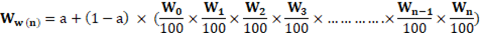 gdzie:„Ww (n)" –wskaźnik waloryzacji dla n-tego miesiąca„a" - stały współczynnik o wartości 0,0 - obrazujący część wynagrodzenia, które nie podlega waloryzacji (element niewaloryzowany)„W0" – wskaźnik „0” z miesiąca otwarcia oferty = 100„W1" – wskaźnik „1” z następnego miesiąca po miesiącu otwarcia oferty (wskaźnik cen towarów i usług konsumpcyjnych publikowany przez GUS, w układzie poprzedni miesiąc = 100)„W2”, „W3",… – wskaźniki „2”, „3”, … z kolejnych miesięcy po miesiącu otwarcia oferty (wskaźnik cen towarów i usług konsumpcyjnych publikowany przez GUS, w układzie poprzedni miesiąc = 100)Wn-1– wskaźnik „n-1” z miesiąca poprzedzającego miesiąc, za który nastąpi wystawienie faktury (wskaźnik cen towarów i usług konsumpcyjnych publikowany przez GUS, w układzie poprzedni miesiąc  = 100)„Wn" – wskaźnik „n” z miesiąca, za który nastąpi wystawienie faktury (wskaźnik cen towarów i usług konsumpcyjnych publikowany przez GUS, w układzie poprzedni miesiąc = 100)Ilorazy wskaźników cen należy obliczać z dokładnością do trzech miejsc po przecinku, natomiast wynik iloczynów, tj. wskaźnik waloryzacji Ww (n) należy obliczać z dokładnością do 4 miejsc po przecinku.Występując o rozliczenie wynagrodzenia za dany okres rozliczeniowy, Wykonawca obliczy wstępne wartości zwaloryzowanych kwot dla świadczeń zrealizowanych w każdym miesiącu, używając ostatnich z wyliczonych wskaźników waloryzacji po pomniejszeniu o 0,1, 
tj. ustalone ryzyko kontraktu.Kwoty netto płatne Wykonawcy będą waloryzowane począwszy od kolejnego miesiąca, gdy wskaźnik waloryzacji Ww(n) przekroczy 1,1. Z powodu braku aktualnego wskaźnika (publikacja wskaźników w biuletynach GUS odbywa się z opóźnieniem) waloryzacja z bieżącego okresu rozliczeniowego zostanie wyliczona ostatecznie, gdy GUS opublikuje wskaźnik dla danego miesiąca objętego rozliczeniem wynagrodzenia Wykonawcy. Ustalone w ten sposób wartości wskaźnika będą skorygowane z zastosowaniem wskaźnika waloryzacji właściwego dla miesiąca, którego dotyczyło dane rozliczenie wynagrodzenia Wykonawcy, niezwłocznie po ich publikacji. W sytuacji gdy rozliczenie wynagrodzenia Wykonawcy będzie dotyczyło okresu rozliczeniowego, w skład którego będą wchodziły dwa lub więcej miesięcy, jako właściwy wskaźnik waloryzacji należy przyjmować średnią arytmetyczną ze wskaźników waloryzacji wyliczonych dla kolejnych miesięcy objętych okresem rozliczeniowym.Maksymalna łączna wartość zmiany  wynagrodzenia jaką dopuszcza Zamawiający z tytułu waloryzacji umowy wynosi 5% łącznej kwoty wynagrodzenia, określonej w § 2 ust. 2 umowy. Zmiana umowy wymaga złożenia drugiej stronie pisemnego wniosku, w którym wykazany zostanie związek zmiany cen towarów i usług konsumpcyjnych z wysokością wynagrodzenia za realizację przedmiotu  zamówienia.Jeżeli wynagrodzenie Wykonawcy zostanie zwaloryzowane zgodnie z art. 439 ust. 1-3 ustawy Pzp, Wykonawca zobowiązany jest do zmiany wynagrodzenia przysługującego podwykonawcy, 
z którym zawarł umowę, w przypadkach określonych w art. 439 ust. 5 ustawy Pzp. Waloryzacja będzie się odbywać na analogicznych zasadach jak waloryzacja wynagrodzenia Wykonawcy 
z zastrzeżeniem, że wskaźniki waloryzacji wynagrodzenia będą kalkulowane w odniesieniu do dnia zawarcia umowy pomiędzy Wykonawcą a podwykonawcą.§ 8W przypadku roszczeń związanych z niniejszą umową spory będą rozstrzygane przez sądy powszechne, właściwe dla siedziby Zamawiającego, zgodnie z obowiązującym prawem polskim.§ 91. Zamawiający może odstąpić od umowy, jeżeli zachodzi co najmniej jedna z następujących okoliczności:1) w terminie 30 dni od dnia powzięcia wiadomości o zaistnieniu istotnej zmiany okoliczności powodującej, że wykonanie umowy nie leży w interesie publicznym, czego nie można było przewidzieć w chwili zawarcia umowy, lub dalsze wykonywanie umowy może zagrozić podstawowemu interesowi bezpieczeństwa państwa lub bezpieczeństwu publicznemu; 2) jeżeli zachodzi co najmniej jedna z następujących okoliczności: a) dokonano zmiany umowy z naruszeniem art. 454 i art. 455 ustawy Pzp, b) Wykonawca w chwili zawarcia umowy podlegał wykluczeniu na podstawie art. 108 ustawy Pzp, c) Trybunał Sprawiedliwości Unii Europejskiej stwierdził, w ramach procedury przewidzianej w art. 258 Traktatu o funkcjonowaniu Unii Europejskiej, że Rzeczpospolita Polska uchybiła zobowiązaniom, które ciążą na niej na mocy Traktatów, dyrektywy 2014/24/UE, dyrektywy 2014/25/UE i dyrektywy 2009/81/WE, z uwagi na to, że Zamawiający udzielił zamówienia z naruszeniem prawa Unii Europejskiej. 2. W przypadku, o którym mowa w ust. 1 pkt 2) lit. a, Zamawiający odstępuje od umowy w części, której zmiana dotyczy. 3. W przypadkach, o których mowa w ust. 1, Wykonawca może żądać wyłącznie wynagrodzenia należnego z tytułu wykonania części umowy.§ 101. Żadna ze Stron Umowy nie będzie odpowiedzialna za niewykonanie lub nienależyte wykonanie zobowiązań wynikających z Umowy spowodowane przez okoliczności traktowane jako Siła Wyższa. Przez Siłę Wyższą rozumie się zdarzenia pozostające poza kontrolą każdej ze Stron, których nie mogły one przewidzieć ani zapobiec, a które zakłócają lub uniemożliwiają realizację Umowy. Za przejawy siły wyższej uznaje się katastrofalne zjawiska wywołane działaniem sił natury, np. powodzie, huragany, trzęsienia ziemi, pożary lasów. Jako siłę wyższą traktuje się także działania wojenne, gwałtowne rozruchy, strajki  oraz akty władzy publicznej, którym należy się podporządkować, pandemię koronawirusa SARS-CoV-2, wywołującego chorobę COVID-19 oraz związane z nią szczególne środki administracyjne.2. 	W przypadku zaistnienia Siły Wyższej, Strona, której taka okoliczność uniemożliwia lub utrudnia prawidłowe wywiązanie się z jej zobowiązań niezwłocznie, nie później jednak niż w ciągu 7 dni, powiadomi drugą Stronę o takich okolicznościach i ich przyczynie.3. 	Jeżeli Siła Wyższa, będzie trwała nieprzerwanie przez okres 30 dni lub dłużej, Strony mogą 
w drodze wzajemnego uzgodnienia rozwiązać Umowę, bez nakładania na żadną ze Stron dalszych zobowiązań, oprócz płatności należnych z tytułu wykonanych dostaw.4. 	W przypadku wykonania części przedmiotu umowy, rozliczeniu podlegają zrealizowane dostawy. 5.  	W przypadku kontynuacji Umowy, okres występowania następstw Siły Wyższej  powoduje przesunięcie terminów realizacji dostawy określonej w Umowie. § 11Realizując zadanie publiczne objęte niniejszą umową Strona realizująca umowę zobowiązana jest do zapewnienia dostępności architektonicznej, cyfrowej oraz informacyjno-komunikacyjnej, osobom ze szczególnymi potrzebami, co najmniej w zakresie określonym przez minimalne wymagania, o których mowa w art. 6 ustawy z dnia 19 lipca 2019 roku o zapewnieniu dostępności osobom ze szczególnymi potrzebami, w zakresie w jakim jest to możliwe i zasadne z uwagi na przedmiot umowy.§ 12I. Informacja o przetwarzaniu danych osobowych osób fizycznych, w tym osób fizycznych prowadzących działalność gospodarczą będących Stroną umowy w związku z zawarciem umowy z Uczelnią bądź podejmującej czynności w celu zawarcia umowy Zgodnie z art. 13 rozporządzenia Parlamentu Europejskiego i Rady (UE) nr 2016/679 z dnia 27 kwietnia 2016 r. w sprawie ochrony osób fizycznych w związku z przetwarzaniem danych osobowych i w sprawie swobodnego przepływu takich danych oraz uchylenia dyrektywy 95/46/WE, zwanego dalej „RODO”, Uniwersytet Medyczny w Białymstoku informuje, że:Administratorem  Pani/Pana danych osobowych jest Uniwersytet Medyczny 
w Białymstoku z siedzibą ul. Kilińskiego 1, 15-089 Białystok, reprezentowany przez Rektora, e-mail: kancel@umb.edu.pl; tel. 85 7485415,W sprawach Pani/Pana danych osobowych można kontaktować się z Inspektorem  Ochrony Danych: iod@umb.edu.pl; tel. 85 6865215, lub poprzez inne dane kontaktowe podane na stronach internetowych Uczelni, lub pisemnie na adres siedziby Administratora wskazany w pkt 1,Przetwarzanie Pani/Pana danych osobowych ma na celu zawarcie oraz wykonanie postanowień umowy zawartej pomiędzy Administratorem Uniwersytet Medyczny w Białymstoku przetwarza dane osobowe w celu realizacji umowy lub w celu podjęcia działań przed zawarciem umowy, na podstawie art. 6 ust. 1 lit. b RODO,Odbiorcami danych osobowych będą podmioty zewnętrzne świadczące usługi związane z bieżącą działalnością Uczelni, dostarczające i wspierające systemy informatyczne – na mocy stosownych umów powierzenia przetwarzania danych osobowych oraz inne podmioty na podstawie przepisów prawa,Dane osobowe będą przetwarzane przez okres obowiązywania Umowy, a po jej wykonaniu przez okres wynikający z obowiązujących w Uczelni przepisów archiwizacyjnych,Posiada Pani/Pan prawo dostępu do swoich danych,  prawo do ich sprostowania, prawo do ograniczenia przetwarzania, prawo do przenoszenia danych,  prawo do usunięcia danych - na zasadach określonych w RODO. Z przysługujących praw można skorzystać kontaktując się z Inspektorem Ochrony Danych.Ma Pani/Pan prawo wniesienia skargi do Prezesa Urzędu Ochrony Danych Osobowych, ul. Stawki 2, 00-193 Warszawa, gdy uzasadnione jest, że dane osobowe przetwarzane są przez Administratora niezgodnie z RODO,Na podstawie podanych danych osobowych nie będą podejmowane zautomatyzowane decyzje, w tym nie będzie wykonywane profilowanie,Podanie danych osobowych jest niezbędne do realizacji umowy.II. Informacja o przetwarzaniu danych osobowych osób fizycznych prowadzących działalność gospodarczą będących Stroną i osób do kontaktu w związku z realizacją umowy z Uczelnią Zgodnie z art. 13 rozporządzenia Parlamentu Europejskiego i Rady (UE) nr 2016/679 z dnia 27 kwietnia 2016 r. w sprawie ochrony osób fizycznych w związku z przetwarzaniem danych osobowych i w sprawie swobodnego przepływu takich danych oraz uchylenia dyrektywy 95/46/WE, zwanego dalej „RODO”, Uniwersytet Medyczny w Białymstoku informuje, że:Administratorem  Pani/Pana danych osobowych jest Uniwersytet Medyczny 
w Białymstoku z siedzibą ul. Kilińskiego 1, 15-089 Białystok, reprezentowany przez Rektora, e-mail: kancel@umb.edu.pl; tel. 85 7485415,W sprawach Pani/Pana danych osobowych można kontaktować się z Inspektorem  Ochrony Danych: iod@umb.edu.pl; tel. 85 6865215, lub poprzez inne dane kontaktowe podane na stronach internetowych Uczelni, lub pisemnie na adres siedziby Administratora wskazany w pkt 1,Przetwarzanie Pani/Pana danych osobowych ma na celu wykonanie postanowień umowy na podstawie  art. 6 ust. 1 lit. b RODO (zawarcie umowy) oraz art. 6 ust. 1 lit f RODO (uzasadniony interes Uczelni, kontaktowanie się w sprawie realizacji umowy).Odbiorcami danych osobowych będą podmioty zewnętrzne świadczące usługi związane z bieżącą działalnością Uczelni, dostarczające i wspierające systemy informatyczne – na mocy stosownych umów powierzenia przetwarzania danych osobowych oraz inne podmioty na podstawie przepisów prawa,Dane osobowe będą przetwarzane przez okres obowiązywania Umowy, a po jej wykonaniu przez okres wynikający z obowiązujących w Uczelni przepisów archiwizacyjnych,Posiada Pani/Pan prawo dostępu do swoich danych,  prawo do ich sprostowania, prawo do ograniczenia przetwarzania, prawo do przenoszenia danych,  prawo do usunięcia danych, prawo do sprzeciwu - na zasadach określonych w RODO. Z przysługujących praw można skorzystać kontaktując się z Inspektorem Ochrony Danych.Ma Pani/Pan prawo wniesienia skargi do Prezesa Urzędu Ochrony Danych Osobowych, ul. Stawki 2, 00-193 Warszawa, gdy uzasadnione jest, że dane osobowe przetwarzane są przez Administratora niezgodnie z RODO,Na podstawie podanych danych osobowych nie będą podejmowane zautomatyzowane decyzje, w tym nie będzie wykonywane profilowanie,Podanie danych osobowych jest niezbędne do realizacji umowy.III. Informacja o przetwarzaniu przez Uniwersytet Medyczny w Białymstoku danych osobowych osób reprezentujących, pełnomocników, pracowników, współpracowników, pozostałego personelu Wykonawcy w związku z wykonywaniem umowy Zgodnie z art. 14 rozporządzenia Parlamentu Europejskiego i Rady (UE) nr 2016/679 z dnia 27 kwietnia 2016 r. w sprawie ochrony osób fizycznych w związku z przetwarzaniem danych osobowych i w sprawie swobodnego przepływu takich danych oraz uchylenia dyrektywy 95/46/WE, zwanego dalej „RODO”, Uniwersytet Medyczny w Białymstoku informuje, że:Administratorem  Pani/Pana danych osobowych jest Uniwersytet Medyczny 
w Białymstoku z siedzibą ul. Kilińskiego 1, 15-089 Białystok, reprezentowany przez Rektora, e-mail: kancel@umb.edu.pl; tel. 85 7485415,W sprawach Pani/Pana danych osobowych można kontaktować się z Inspektorem  Ochrony Danych: iod@umb.edu.pl; tel. 85 6865215, lub poprzez inne dane kontaktowe podane na stronach internetowych Uczelni, lub pisemnie na adres siedziby Administratora wskazany w pkt 1,Przetwarzanie Pani/Pana danych osobowych ma na celu zawarcie oraz wykonanie postanowień umowy z Uniwersytetem Medycznym w Białymstoku przetwarza dane osobowe na podstawie art. 6 ust. 1 lit f RODO - uzasadnionego interesu jakim jest realizacja umowy i kontakt w celu wykonywania umowy,Odbiorcami danych osobowych będą podmioty zewnętrzne świadczące usługi związane z bieżącą działalnością Uczelni, dostarczające i wspierające systemy informatyczne – na mocy stosownych umów powierzenia przetwarzania danych osobowych oraz inne podmioty na podstawie przepisów prawa. Dane osobowe będą przetwarzane przez okres obowiązywania Umowy, a po jej wykonaniu przez okres wynikający z obowiązujących w Uczelni przepisów archiwizacyjnych,Posiada Pani/Pan prawo dostępu do treści swoich danych, prawo ich sprostowania, ograniczenia przetwarzania, usunięcia danych,  prawo wniesienia sprzeciwu - na zasadach określonych w RODO. Z przysługujących praw można skorzystać kontaktując się z Inspektorem Ochrony Danych.Ma Pani/Pan prawo wniesienia skargi do Prezesa Urzędu Ochrony Danych Osobowych, ul. Stawki 2, 00-193 Warszawa, gdy uzasadnione jest, że dane osobowe przetwarzane są przez Administratora niezgodnie z RODO.Na podstawie podanych danych osobowych nie będą podejmowane zautomatyzowane decyzje, w tym nie będzie wykonywane profilowanie. Podanie danych osobowych jest niezbędne do realizacji umowy.IV. Wykonawca zobowiązuje się zapoznać z treścią właściwego obowiązku informacyjnego wszystkie osoby uczestniczące w realizacji umowy, których dane osobowe przekazał Zamawiającemu.§ 12Strony umowy zobowiązują się zapewnić przetwarzanie danych osobowych zgodnie z powszechnie obowiązującymi przepisami, w szczególności z przepisami Rozporządzenia Parlamentu Europejskiego i Rady (UE) 2016/679 z dnia 27 kwietnia 2016 r. w sprawie ochrony osób fizycznych w związku z przetwarzaniem danych osobowych i w sprawie swobodnego przepływu takich danych oraz uchylenia dyrektywy 95/46/WE (ogólne rozporządzenie o ochronie danych - RODO).§ 13Zakazuje się dokonywania przelewu wierzytelności przysługującej Wykonawcy z tytułu wynagrodzenia za realizację przedmiotowej umowy.W sprawach nieuregulowanych niniejszą umową mają zastosowanie przepisy Kodeksu Cywilnego i ustawy Prawo zamówień publicznych.Umowa została sporządzona w dwóch jednobrzmiących egzemplarzach, jeden egzemplarz dla Wykonawcy i jeden egzemplarz dla Zamawiającego.Wykonawca:							      Zamawiający:Załącznik nr 6 do SWZ....................................................................    		                	 Nazwa (firma) albo imię i nazwisko, siedziba                                             albo miejsce zamieszkania i adres WykonawcyOŚWIADCZENIE O BRAKU PRZYNALEŻNOŚCI LUB O PRZYNALEŻNOŚCI 
DO TEJ SAMEJ GRUPY KAPITAŁOWEJW związku ze złożeniem oferty w postępowaniu o udzielenie zamówienia publicznego nr AZP.25.1.11.2024, prowadzonym przez Uniwersytet Medyczny w Białymstokuoświadczam, że: nie należę z innym wykonawcą, który złożył odrębną ofertę, ofertę częściową do tej samej grupy kapitałowej w rozumieniu ustawy z dnia 16 lutego 2007 r. o ochronie konkurencji 
i konsumentów (Dz. U. z 2020 r. poz. 1076 i 1086),  w zakresie wynikającym z art. 108 ust. 1 pkt 5 ustawy Pzp*.należę do tej samej grupy kapitałowej w rozumieniu ustawy z dnia 16 lutego 2007 r. 
o ochronie konkurencji i konsumentów (Dz. U. z 2020 r. poz. 1076 i 1086), w zakresie wynikającym z art. 108 ust. 1 pkt 5 ustawy Pzp z następującymi Wykonawcami, którzy złożyli oferty, oferty częściowe*: ……………………………………..……………………………………..2a. W załączeniu przekazuję dokumenty lub informacje potwierdzające przygotowanie oferty, oferty częściowej niezależnie od innego wykonawcy należącego do tej samej grupy kapitałowej**……………………………………..……………………………………..	       kwalifikowany podpis elektroniczny Wykonawcy * niepotrzebne należy skreślić** jeżeli dotyczy Załącznik nr 7 do SWZ.....................................................................    		                	                Nazwa (firma) albo imię i nazwisko, siedziba                                                               albo miejsce zamieszkania i adres WykonawcyOŚWIADCZENIE  O  AKTUALNOŚCI  INFORMACJI W związku ze złożeniem oferty w postępowaniu o udzielenie zamówienia publicznego nr AZP.25.1.11.2024, prowadzonym przez Uniwersytet Medyczny w Białymstokuoświadczam, że: informacje zawarte w oświadczeniu, o którym mowa w art. 125 ust. 1 ustawy Pzp, złożonym wraz z ofertą,  w zakresie podstaw wykluczenia:art. 108 ust. 1 pkt 3 ustawy Pzp,art. 108 ust. 1 pkt 4 ustawy Pzp, dotyczących orzeczenia zakazu ubiegania się 
o zamówienie publiczne tytułem środka zapobiegawczego,art. 108 ust. 1 pkt 5 ustawy Pzp, dotyczących zawarcia z innymi wykonawcami porozumienia mającego na celu zakłócenie konkurencji,art. 108 ust. 1 pkt 6 ustawy Pzp,są nadal aktualne. 	       kwalifikowany podpis elektroniczny WykonawcyZAŁĄCZNIK NR 8 DO SWZ..............................................................   		                	Nazwa (firma) albo imię i nazwisko, siedziba                                                                                                   albo miejsce zamieszkania i adres WykonawcyOŚWIADCZENIE WYKONAWCY dotyczące przesłanek wykluczenia z art. 5k rozporządzenia 833/2014 oraz art. 7 ust. 1 ustawy 
o szczególnych rozwiązaniach w zakresie przeciwdziałania wspieraniu agresji na Ukrainę oraz służących ochronie bezpieczeństwa narodowegoskładane na podstawie art. 125 ust. 1 ustawy PzpNa potrzeby postępowania o udzielenie zamówienia publicznego nr AZP.25.1.11.2024, prowadzonego przez Uniwersytet Medyczny w Białymstoku, oświadczam, co następuje:OŚWIADCZENIA DOTYCZĄCE WYKONAWCY:Oświadczam, że nie podlegam wykluczeniu z postępowania na podstawie art. 5k rozporządzenia Rady (UE) nr 833/2014 z dnia 31 lipca 2014 r. dotyczącego środków ograniczających w związku z działaniami Rosji destabilizującymi sytuację na Ukrainie (Dz. Urz. UE nr L 229 z 31.7.2014, str. 1 ze zm.), dalej: rozporządzenie 833/2014, Oświadczam, że nie zachodzą w stosunku do mnie przesłanki wykluczenia z postępowania 
na podstawie art. 7 ust. 1 ustawy z dnia 13 kwietnia 2022 r. o szczególnych rozwiązaniach 
w zakresie przeciwdziałania wspieraniu agresji na Ukrainę oraz służących ochronie bezpieczeństwa narodowego (Dz. U. z 2023 r. poz. 1497 ze zm.).INFORMACJA DOTYCZĄCA POLEGANIA NA ZDOLNOŚCIACH LUB SYTUACJI PODMIOTU UDOSTĘPNIAJĄCEGO ZASOBY W ZAKRESIE ODPOWIADAJĄCYM PONAD 10% WARTOŚCI ZAMÓWIENIA:[UWAGA: wypełnić tylko w przypadku podmiotu udostępniającego zasoby, na którego zdolnościach lub sytuacji wykonawca polega w zakresie odpowiadającym ponad 10% wartości zamówienia. W przypadku więcej niż jednego podmiotu udostępniającego zasoby, na którego zdolnościach lub sytuacji wykonawca polega w zakresie odpowiadającym ponad 10% wartości zamówienia, należy zastosować tyle razy, 
ile jest to konieczne.]Oświadczam, że w celu wykazania spełniania warunków udziału w postępowaniu, określonych przez zamawiającego w Części VIII SWZ, polegam na zdolnościach lub sytuacji następującego podmiotu udostępniającego  zasoby: ……………………………………………………………………………………………………….… (podać pełną nazwę/firmę, adres, a także w zależności od podmiotu: NIP/PESEL, KRS/CEiDG), w następującym zakresie: …………………………………………………………………………… (określić odpowiedni zakres udostępnianych zasobów dla wskazanego podmiotu), co odpowiada ponad 10% wartości przedmiotowego zamówienia. OŚWIADCZENIE DOTYCZĄCE PODWYKONAWCY, NA KTÓREGO PRZYPADA PONAD 10% WARTOŚCI ZAMÓWIENIA:[UWAGA: wypełnić tylko w przypadku podwykonawcy (niebędącego podmiotem udostępniającym zasoby), na którego przypada ponad 10% wartości zamówienia. W przypadku więcej niż jednego podwykonawcy, na którego zdolnościach lub sytuacji wykonawca nie polega, 
a na którego przypada ponad 10% wartości zamówienia, należy zastosować tyle razy, ile jest to konieczne.]Oświadczam, że w stosunku do następującego podmiotu, będącego podwykonawcą, na którego przypada ponad 10% wartości zamówienia: ………………………………………………………………………………………… (podać pełną nazwę/firmę, adres, a także w zależności od podmiotu: NIP/PESEL, KRS/CEiDG), nie zachodzą podstawy wykluczenia z postępowania o udzielenie zamówienia przewidziane w  art.  5k rozporządzenia 833/2014.OŚWIADCZENIE DOTYCZĄCE DOSTAWCY, NA KTÓREGO PRZYPADA PONAD 10% WARTOŚCI ZAMÓWIENIA:[UWAGA: wypełnić tylko w przypadku dostawcy, na którego przypada ponad 10% wartości zamówienia. W przypadku więcej niż jednego dostawcy, na którego przypada ponad 10% wartości zamówienia, należy zastosować tyle razy, ile jest to konieczne.]Oświadczam, że w stosunku do następującego podmiotu, będącego dostawcą, na którego przypada ponad 10% wartości zamówienia: …………………………………………………………………………………………………..… (podać pełną nazwę/firmę, adres, a także w zależności od podmiotu: NIP/PESEL, KRS/CEiDG), nie zachodzą podstawy wykluczenia z postępowania o udzielenie zamówienia przewidziane w  art.  5k rozporządzenia 833/2014.OŚWIADCZENIE DOTYCZĄCE PODANYCH INFORMACJI:Oświadczam, że wszystkie informacje podane w powyższych oświadczeniach są aktualne i zgodne 
z prawdą oraz zostały przedstawione z pełną świadomością konsekwencji wprowadzenia zamawiającego w błąd przy przedstawianiu informacji.kwalifikowany podpis elektroniczny Wykonawcy CZĘŚĆ I.  Nazwa i adres ZamawiającegoCZĘŚĆ II. Adres strony internetowej, na której udostępniane będą  zmiany i wyjaśnienia SWZ oraz inne dokumenty zamówienia bezpośrednio związane z postępowaniem CZĘŚĆ III. Tryb udzielenia zamówienia i źródło finansowaniaCZĘŚĆ IV. Opis przedmiotu zamówienia CZĘŚĆ V. Informacja o przedmiotowych środkach dowodowychCZĘŚĆ VI. Termin realizacji zamówieniaCZĘŚĆ VII. Podstawy wykluczenia, o których mowa w art. 108 ust. 1 wraz z wykazem podmiotowych środków dowodowych potwierdzających brak podstaw wykluczeniaCZĘŚĆ VIII. Informacja o warunkach udziału w postępowaniu o udzielenie zamówienia wraz z wykazem podmiotowych środków dowodowych potwierdzających spełnianie warunków udziału w postępowaniuCZĘŚĆ IX. Informacja o środkach komunikacji elektronicznej, przy użyciu których zamawiający będzie komunikował się z wykonawcami, oraz informacje o wymaganiach technicznych i organizacyjnych sporządzania, wysyłania i odbierania korespondencji elektronicznejCZĘŚĆ X. Wskazanie osób uprawnionych do komunikowania się z wykonawcamiCZĘŚĆ XI. Termin związania ofertąCZĘŚĆ XII.  Wymagania dotyczące wadium  CZĘŚĆ XIII.   Opis sposobu przygotowywania ofertyCZĘŚĆ XIV. Sposób oraz termin składania ofertCZĘŚĆ XV. Termin otwarcia ofertCZĘŚĆ XVI. Sposób obliczenia cenyCZĘŚĆ XVII. Opis kryteriów oceny ofert wraz z podaniem wag tych kryteriów i sposobu oceny ofertCZĘŚĆ XVIII. Informacja o formalnościach, jakie muszą zostać dopełnione po wyborze oferty w celu zawarcia umowy w sprawie zamówienia publicznegoCZĘŚĆ XIX. Projektowane postanowienia umowy w sprawie  zamówienia publicznego, które zostaną wprowadzone do umowy w sprawie zamówienia publicznegoCZĘŚĆ XX. Pouczenie o środkach ochrony prawnej przysługujących wykonawcyCZĘŚĆ XXI. Informacje dotyczące zabezpieczenia należytego wykonania umowyCZĘŚĆ XXII Klauzula informacyjna z art. 13 RODO dotycząca przetwarzania danych osobowych w celu związanym z postępowaniem o udzielenie zamówienia publicznegoCZĘŚĆ XXIII. Pozostałe informacjeCZĘŚĆ XXIV. Załączniki do SWZ